媒体沟通情景模拟教学实训室建设项目公开招标文件 招标编号：ZJXS-2019-0055 目 录第一部分    招标公告第二部分    投标须知第三部分    招标项目范围及要求第四部分    合同的主要条款第五部分    评标方法及标准第六部分    投标文件及其附件格式第一部分 招标公告根据《中华人民共和国政府采购法》的有关法律规定，浙江翔实建设项目管理有限公司受中国共产党绍兴市委员会党校委托，就媒体沟通情景模拟教学实训室建设项目进行公开招标，现将有关事项公告如下：一、招标编号：ZJXS-2019-0055             二、采购组织类型及方式：分散采购-公开招标三、招标项目名称及数量：详见招标文件四、采购人的采购需求：详见招标文件五、供应商的资格要求：1.符合政府采购法第二十二条之供应商资格规定。2.不接受联合体投标。六、资格审查方式：1.资格后审。2.法定代表人的被授权委托人必须是投标单位职工。需在投标响应文件技术部分内提供由社保机构出具的该授权代表的社保证明（1.如该授权代表为离退休返聘人员的，投标响应文件技术部分内需提供退休证明及单位聘用证明;2.如由第三方代理社保事项的，则需提供加盖投标人公章的委托代理协议复印件）。七、报名方式、时间及地点等：1.报名时间：2019年5月20日 至 2019年5月24日上午8:30-11:30时整；下午14:00-17:00时整(双休日及法定节假日除外）。2.网上在线报名。网上报名网站为浙江政府采购云平台，网址http://www.zcy.gov.cn/。3.招标文件售价：每份现金300元，售后不退。 4.报名联系电话：0575-88976639/15314776936。5.提示：（1）采购代理机构将拒绝接受非报名供应商的投标文件；（2）报名截止时间之后有潜在供应商提出要求获取采购文件的，允许在2019年6月9日16:30时之前获取，如对采购文件有异议应当自报名截止之日起计算，在七个工作日之内并于采购响应截止时间之前以书面形式向采购代理机构提出。（3）招标文件及更正补充公告请自行登录浙江政府采购网或绍兴公共资源交易网，在招标公告及更正公告页面中下载。八、投标截止时间及地点：投标人应于2019年6月10日09:00时整以前将投标文件密封送交到绍兴市委党校（绍兴市阳明路8号）214会议室，逾期送达不予接收。九、开标时间及地点：2019年6月10日09:00时整在绍兴市委党校（绍兴市阳明路8号）214会议室开标，法定代表人或其授权代表必须出席开标会议。十、投标保证金：无。十一、招标公告发布：http://www.zjzfcg.gov.cn和http://ggb.sx.gov.cn十二、本项目公告期限：本公告发布之日起五个工作日。十三、质疑和投诉：供应商认为招标文件、采购过程和中标、成交结果使自己的权益受到损害的，可以在知道或者应知其权益受到损害之日起七个工作日内，以书面形式向采购人或者采购代理机构提出质疑。供应商对采购人或者采购代理机构的质疑答复不满意或者采购人或者采购代理机构未在规定时间内作出答复的，可以在答复期满后十五个工作日内向同级政府采购监督管理部门投诉。质疑受理地点：绍兴市延安东路511号凌盛大厦5楼政府采购部；联系人：丁诗哲；联系电话：0575-88682896。投诉受理地点：绍兴市财政局政府采购监管处（绍兴市凤林西路151号1402室）；联系人：应春兴；联系电话：0575-85209806。十四、联系方式：1.采购人联系方式：中国共产党绍兴市委员会党校，沈宇，0575-88129588。2.采购代理机构项目联系人：浙江翔实建设项目管理有限公司，孙莉，0575-88976639/15314776936。十五、供应商注册：参与绍兴市政府采购活动的供应商，必须注册并登记加入浙江省政府采购供应商库，接受采购代理机构（下同）、采购单位的诚信管理和评价，并接受财政部门的监督管理。供应商可通过浙江政府采购网（http://www.zjzfcg.gov.cn）或浙江政采云平台（http://www.zcy.gov.cn/）进行注册申请，按规定审核后，登记加入“浙江省政府采购供应商库”。                                    　　　　　中国共产党绍兴市委员会党校浙江翔实建设项目管理有限公司                                 　　　　　　　       2019年5月17日第二部分 投标须知前附表注：1.为维护绍兴市公共资源交易中心交易市场的正常秩序，进一步遏制串标、抬标行为，保护交易各方的合法权益，凡在同一招标项目的评标中，发现①有二份及二份以上投标文件的相互之间有特别相同或相似之处②两家或两家以上投标人提供的投标文件出自同一终端设备的，或在相同Internet主机分配地址（相同IP地址）报名或网上投标的，且经询标澄清投标人无令人信服的理由和可靠证据证明其合理性的，经评标委员会半数以上成员确认有串通投标嫌疑的，其投标文件按无效投标处理，不再对其进行评审，也不影响招标工作继续评标。2.报名后不参加投标的供应商，须提供书面说明。一、总则1. 项目说明1.1本招标文件适用于本次所述项目的招标。1.2投标人一旦参与本次招标活动，即被视为接受了本招标文件的所有内容，如有任何异议，均应在法定时间内提出。1.3投标人须对所投产品、方案、技术、服务等拥有合法的占有和处置权，并对涉及项目的所有内容可能侵权行为指控负责，保证不伤害采购人的利益。在法律范围内，如果出现文字、图片、商标和技术等侵权行为而造成的纠纷和产生的一切费用，采购人概不负责，由此给采购人造成损失的，供应商应承担相应后果，并负责赔偿。供应商为执行本项目合同而提供的技术资料等归采购人所有。1.4本招标文件所称公章是指单位法定名称章或者冠以法定名称的投标业务专用章。2. 定义2.1政府采购当事人及监管部门：中国共产党绍兴市委员会党校为本项目的采购人（合同中的甲方），浙江翔实建设项目管理有限公司为采购代理机构，响应招标、参加投标竞争的法人、其他组织或者自然人为投标人，经评审产生并经批准的投标人为中标候选人，经公告无异议，并签订合同后的中标人为供应商（合同中的乙方），绍兴市财政局为政府采购监督管理部门。2.3 “产品”系指供方按招标文件规定，经合法途径取得的，须向采购人提供的一切产品、保险、税金、安装、施工、调试、备品备件、工具、手册及其它有关技术资料和材料。2.4 “服务”系指招标文件规定投标人须承担的安装、调试、技术协助、校准、培训、技术指导以及其他类似的义务。2.5 “项目”系指投标人按招标文件规定向采购人提供的产品和服务。2.6 “授权代表”系指法定代表人的被授权委托人。二、招标文件3．招标方式3.1 本次招标采用公开招标方式进行。3.2 如某一标项投标人或实质性响应招标文件的投标人不足三家时，由采购人重新组织招标或按有关规定实施。3.3 本次招标设定上限价，上限价即招标公告中公布的预算金额。4. 投标委托法定代表人参加开标会的须携带个人身份证明原件；如授权代表参加投标的，则须有法定代表人出具的授权委托书及授权代表的个人身份证明原件（身份证明原件如：本人身份证原件或户口本原件或本人驾驶证原件等）。5. 投标费用投标人应自行承担编制投标文件及参加本次投标所涉及的一切费用。不管投标结果如何，招标人对上述费用不负任何责任。中标人需向采购代理机构支付招标代理服务费。6. 招标文件的修改6.1 招标文件包括本招标文件及所有按6.2所述的招标答疑记录和6.3发出的补充通知组成。6.2招标文件的澄清 投标人对招标文件如有疑点要求澄清，可用书面形式（包括并不仅限于纸质、信件和数据电文(包括电报、电传、传真、电子数据交换和电子邮件）等通知招标人，但通知不得迟于开标前7日使招标人收到，招标人将用书面形式予以答复。如有必要，可将不说明来源的答复发给所有投标人。6.3招标文件的修改6.3.1在投标截止时间前规定时间内，招标人有权修改招标文件，并以书面形式通知所有投标人，通知中没有注明更改投标截止时间的视为截止时间不变。修改的文件作为招标文件的补充和组成部分，对所有投标人均有约束力。投标人应在两天内以书面形式确认已收到的修改文件，并需附法定代表人或其授权代表的签字加盖公章，逾期不确认的视同认可。6.3.2为使投标人有足够的时间按修改文件要求修正投标文件，招标人可酌情推迟投标截止时间和开标时间，并将此变更通知投标人。在这种情况下，招标人与投标人以前在投标截止期方面的全部权力、责任和义务，将适用于延长后新的投标截止期。7.参考品牌本招标文件如涉及各类品牌、型号，则所述品牌、型号是结合实际现有情况的推荐性参考方案，投标方也可根据招标文件得要求推荐性能相当或高于、服务条款相等或高于、符合招标方实际业务需求其他同档次优质品牌的产品，进行方案优化。所投产品不在推荐品牌范围内的，需提供加盖原厂商公章的产品性能指标详细材料和证明其产品与推荐品牌同档次、具有可比性,且品牌、型号性能相当或高于、服务条款相等或高于、符合招标方实际业务需求同档次优质品牌的说明书，无法在投标文件中提供的，其投标可能会被拒绝（或作无效投标）。三、投标文件投标文件的语言及计量单位1.1投标人应仔细阅读招标文件中的所有内容，按照招标文件要求，详细编制投标文件，并保证投标文件的正确性和真实性。1.2 投标文件以及投标方与招标方就有关投标事宜的所有来往函电，均应以中文书写（技术术语除外）。1.3 投标计量单位，除招标文件中有特殊要求外，应采用中华人民共和国法定计量单位，货币单位：人民币元。1.4不按招标文件的要求提供的投标文件可能导致被拒绝。2. 投标文件的组成投标文件由“商务文件资料”、“技术文件资料”二部分组成：2.1 “商务文件资料”应至少包含以下内容（正本用原件）：2.1.1投标响应函（格式见第六部分附件）； 2.1.2开标一览表（格式见第六部分附件）；2.1.3小微企业声明函及证明资料（如有，格式见第六部分附件）；2.1.4残疾人福利性单位声明函（如有，格式见第六部分附件）。以上文件组成“商务文件资料”。投标人在“商务文件资料”中应对招标文件作实质性响应，该项内容将作为评标重要指标。2.2 “技术文件资料”至少应包括以下内容（正本用原件）：2.2.1法定代表人授权委托书(个体工商户不需要提供，但经营者必须本人参加开标会，格式见第六部分附件)；2.2.2授权代表社保证明（格式见第六部分附件）；2.2.3法定代表人身份证明书（格式见第六部分附件）；2.2.4 企业法人营业执照副本复印件（加盖单位公章）；2.2.5相关资质证明或文件复印件（加盖单位公章）；（均需加盖公章）：证明其符合《中华人民共和国政府采购法》规定的供应商基本条件和采购项目对供应商的特定要求（如果项目要求）的有关资格证明文件。（1）营业执照(或事业法人登记证或其他工商等登记证明材料)复印件、税务登记证(或其它缴纳证明材料)复印件、社保登记证（或其它缴纳证明材料）复印件；实施“五证合一、一照一码”登记制度改革的，只需提供改革后取得的营业执照复印件 ；金融、保险、通讯等特定行业的全国性企业所设立的区域性分支机构，以及个体工商户、个人独资企业、合伙企业，如果已经依法办理了工商、税务和社保登记手续，并且获得总公司（总机构）授权或能够提供房产权证或其他有效财产证明材料（在投标文件中提供相关材料），证明其具备实际承担责任的能力和法定的缔结合同能力，可以独立参加政府采购活动，由单位负责人签署相关文件材料；（2）2018年度资产负债表等财务报表资料文件(新成立的公司提供情况证明)；（3）具有履行合同所必需的设备和专业技术能力的承诺函；（4）参加政府采购活动前三年内，在经营活动中没有重大违法记录的声明（需要特别声明“没有因违反《浙江省政府采购供应商注册及诚信管理暂行办法》被列入‘黑名单’，在处罚有效期”）；（5）提供自招标公告发布之日起至投标截止日内任意时间通过“信用中国”网站（www.creditchina.gov.cn）、中国政府采购网（www.ccgp.gov.cn）查询网页截图（未被列入失信被执行人、重大税收违法案件当事人名单、政府采购严重违法失信行为记录名单），以开标当日采购人或采购代理机构核实的查询结果为准；(6)符合特定资格条件（如果项目要求）的有关证明材料（复印件）；2.2.6投标人应提供针对项目的完整技术解决方案：针对本项目的完整技术解决方案和实施方案；详细阐述项目方案的实现思路及关键技术；符合本项目对当前和未来发展的要求；以及对功能设计和实施计划的建议；如果本项目涉及硬件设备采购，还需提供相关设备完整配置方案（设备名称、品牌、规格型号、数量、主要技术参数等），提供主要投标产品的技术参数证明材料（如原厂技术说明、官网截图、产品彩页等），明确表示该项指标所涉及的软硬件是标准配置还是选择配置（所有技术指标表述均应采用中文，如当前公布的技术指标只有英文表述的，必须由投标人作出中文注释，否则任何含糊不清的表述导致评标委员会技术扣分直至认定为投标无效都将是投标人的责任）。2.2.7优惠条件：投标人承诺给予招标人的各种优惠条件，包括设备价格、运输、保险、安装调试、付款条件、技术服务、售后服务等方面的优惠；当优惠条件涉及“报价单”中的各项费用时，必须与投标价格相统一；（如有）2.2.8提供相关标段成功案例。应有需方名称及联系电话，提供最终用户合同复印件（加盖单位公章）（如无独立法人资格的分公司（如金融、保险、通讯等特定行业的全国性企业所设立的区域性分支机构）参加投标的，投标时提供的人员、业绩、荣誉、知识产权、项目案例等，必须为投标分公司本身所具有，总公司或其他分公司的人员、业绩、荣誉、知识产权、项目案例等，不能作为该投标分公司的文件予以确认。）；2.2.9投标人在投标文件技术偏离说明表中，应对项目技术规范和服务要求中所提出各项要求进行答复、说明和解释。如果投标人在技术偏离表中注明无偏离，评标结束后、签订采购合同前又认为其实际产品与投标技术需求不一致的，视为投标人在投标有效期内对其投标文件进行了实质性修改，其投标将被追认为无效。采购代理机构将把这一情况报送采购监管部门。2.2.10针对本项目建设的详细实施计划。本项目详细工作实施组织方案，包括(但不限于)以下内容：组织机构、工作时间进度表、工作程序和步骤、管理和协调方法、关键步骤的思路和要点。2.2.11项目验收之前、验收之后的维护方案；针对本项目的维护方案，包括本地(绍兴)售后服务机构及人员情况等。投标人应以书面形式完整准确地表述售后服务承诺(范围、标准及期限等)、投标人可能增加的服务承诺等。并明示服务承诺可能涉及的前提设定和费用，否则将被认为是无条件和免费的。承诺质保期内均提供免费上门服务。2.2.12投标人为完成本项目组建的工作小组名单，每个专业人员的情况和人员数应该明确表示，明确各阶段投入人数，在提交的投标文件中安排的人员，须为公司的固定职员；每个参加项目人员的履历表应随投标文件一并提交，主要内容包括学历、技术职称、工作特长、经验与业绩(包括从事相关项目的经验，对每一个项目有一个简要的描述，该人员参与的时间以及在项目中的责任)，资质情况等。2.2.13备品备件清单（含随机自带的备品备件和质保期后供采购人选择的备品备件及配套零部件，明细备品备件及价格，且供货价格不高于中标价格；中标货物设备应提供易损部件的备件和整机备品）；（如果有）2.2.14培训计划；（如果有）2.2.15 验收方案；2.2.16非本地投标人售后服务机构证明材料。非本地投标人在绍兴的分公司（需提供本地工商注册登记资料）或办事处（需提供本地国内经济合作办注册资料）或符合本项目服务能力并签订合作协议的第三方机构或者在中标（成交）公示后在本地设立售后服务机构作为常驻服务和技术支持机构；2.2.17未尽事宜请各投标单位按评分细则和相对应标项相关要求制作(重要)；2.2.18投标人需要说明的其他文件和说明（格式自拟）。以上文件组成“技术文件资料”。投标人在“技术文件资料”中应对招标文件作实质性响应，该项内容将作为评标重要指标。投标人不按招标文件的要求提供的投标文件，将视为没有实质性响应，可能导致该投标文件被拒绝，其风险应由投标人自行承担。注：复印件应加盖投标人公章3. 投标报价3.1投标人应按招标文件中《开标一览表》等附表要求填写。3.2报价为采购人可以合格使用产品的价格，包括货款、包装、运输、保险、货到就位以及安装、调试、培训、保修及产品知识产权等一切费用。3.3招标文件未列明，而投标人认为必需的费用也需列入报价。3.4投标报价只允许有一个报价，有选择的报价将不予接受（除指定外）。4.投标文件的有效期4.1自投标截止日起45天投标书应保持有效。如采购人认为必要，可延长至总计最长不超过60天。有效期短于这个规定期限的投标将被拒绝。4.2在特殊情况下，招标人可与投标人协商延长投标书的有效期，这种要求和答复均以书面形式进行。4.3投标人可拒绝接受延期要求而不会导致投标保证金被没收。同意延长有效期的投标人不能修改投标文件。5.投标文件的份数和规定5.1投标文件的正本需打印或用不褪色的墨水填写，不允许行间插字，并注明“正本”字样，投标文件正本除本招标须知中规定的可提供复印件外均须提供原件。副本为正本的复印件。5.2投标文件由“技术文件资料”和“商务文件资料”两部分文件组成，应按统一格式填写，装订成册。并在封面处明确注明“技术文件资料”或“商务文件资料”。5.3投标文件一式五份，其中正本一份，副本四份。5.4投标文件须由投标人在规定位置盖章并由法定代表人或其授权代表签署，投标人应写全称。 5.5投标文件不得涂改，若有修改错漏处，须加盖单位公章或者法定代表人或其授权代表签字或盖章。5.6投标文件因字迹潦草或表达不清所引起的后果由投标人负责。5.7投标人应认真阅读招标文件中所有的内容。如果投标人编制的投标文件实质上不响应招标文件的要求，其投标文件将被招标人拒绝。5.8投标文件建议采用A4幅面，按顺序统一编目编码装订成册。提倡双面打印。6. 投标文件的密封、盖章和签署 “技术文件资料”和“商务文件资料”应分二部份分别密封封装，投标文件的装订必须采用胶订或线订形式，不得采用活页装订方式（胶订或线订以外装订形式视为活页装订）。各投标人在编制投标文件时请按照招标文件第六部分规定的格式进行，混乱的编排导致投标文件被误读或评标委员会查找不到有效文件是投标人的风险。并明确注明“技术文件资料或商务文件资料、项目名称、投标人名称”字样，同时封口处加盖骑缝单位公章。7．投标文件的补充和修改投标截止时间前，投标人可以书面形式向招标人提出对投标文件进行补充和修改，相应部分以最后的补充和修改为准。该书面材料应密封，并明确注明“修改（或补充）技术文件资料或商务文件资料、项目名称、投标人名称”字样，同时封口处由法定代表人或其授权代表签字或盖章。四、开标和评标1．开标1.1 投标人的法定代表人或其授权代表（个体工商户经营人本人必须到投标现场，否则视为无效投标）应出席开标会议。1.2 投标人的法定代表人或其授权代表未参加开标会议的，事后不得对采购相关人员、开标过程和开标结果提出异议。2.开标会由采购代理机构主持。3.投标文件启封前，投标人应书面提出对参加开标会对主持人、唱读人、记录人和监督人是否有回避的请求。4．开标大会程序4.1主持人宣布开标会开始，介绍到会单位和人员，组织各投标人法定代表人或其授权代表签署不存在影响公平竞争的《政府采购活动现场确认声明书》。4.2投标人代表检查投标文件密封情况。4.3启封投标文件技术部分资料，并对法定代表人或其授权代表的身份进行核验。4.4评标委员会对技术标进行评审 。4.5主持人宣布技术得分（如有）及无效（废）投标情形，无效投标人可收回未拆封的报价文件并签字确认；公布经技术评审符合采购需求的投标人名单及其技术得分。4.6启封商务标，由唱读人当众宣读投标人名称、投标价格和投标文件的其他内容。未宣读的投标报价和招标文件未允许提供的备选投标方案等实质性内容，评标时不予承认。4.7唱读结束后，参加开标会的法定代表人或其授权代表应对唱读的内容和记录结果进行校核和签字确认。4.8评标委员会对投标文件商务部分进行评审，核准商务报价及计算商务分，汇总技术分、商务分，根据得分排序确定中标候选人。4.9主持人向投标单位公布评标结果。5．评标5.1评标委员会由招标采购单位依法组建，负责评标活动。评标委员会遵循公开、公平、公正、科学合理、竞争择优的原则。5.2评标委员会由采购人代表和有关方面的专家组成，成员人数为五人以上单数。5.3评标委员会负责对投标人资格的最终审定。5.4评标委员会可以要求投标人对其投标文件中含义不明确的内容作必要的澄清或者说明，但澄清或者说明不得超过投标文件的范围或者改变投标文件的实质性内容。5.5评标委员会对投标文件的判定，只依据投标文件和招标文件内容本身，不依据任何外来证明。5.6评标委员会不向落标方解释落标的原因，不退还投标文件。6．投标文件的初审鉴定6.1资格性审查6.1.1依据法律、法规和招标文件规定，评标委员会对投标人进行资格审查，以确定投标人是否具备投标资格。6.2符合性审查6.2.1评标时，评标委员会将首先评定每份投标文件是否在实质上响应了招标文件要求。所谓实质上的响应，是指投标文件与招标文件的所有实质性条款、条件和要求相符，无显著差异或保留，或者对合同中约定的采购人的权利和投标人的义务方面造成重大的限制，纠正这些显著差异或保留将会对其他实质上响应招标文件要求的投标文件的投标人的竞争地位产生不公正的影响。评标委员会决定投标文件的响应性只根据投标文件本身的内容，而不寻求外部证据。6.3如果投标文件实质不响应招标文件的各项要求，评标委员会将予以拒绝，并且不允许投标人通过修改或撤销其不符合要求的差异或保留，使之成为具有实质性响应的投标。7. 投标文件报价出现前后不一致的，按照下列规定修正： 7.1投标文件中开标一览表（报价表）内容与投标文件中相应内容不一致的，以开标一览表（报价表）为准；7.2大写金额和小写金额不一致的，以大写金额为准；7.3单价金额小数点或者百分比有明显错位的，以开标一览表的总价为准，并修改单价；7.4总价金额与按单价汇总金额不一致的，以单价金额计算结果为准。同时出现两种以上不一致的，按照前款规定的顺序修正。修正后的报价按照财政部公布第87号令 《政府采购货物和服务招标投标管理办法》第五十一条第二款的规定经投标人确认后产生约束力，投标人不确认的，其投标无效。8.投标文件的评审、比较和否决8.1评标委员会将对在实质上响应招标文件要求的投标文件进行评估和比较。8.2在评审过程中，评标委员会可以书面形式要求投标人就投标文件含义不明确的内容进行书面说明并提供相关材料，但不得超过投标文件的范围或者改变投标文件的实质性内容。8.3在评标过程中，如发现与招标文件要求相偏离的，评标委员会可对其偏离情形进行必要的核实。8.4在评审过程中，如属于实质性偏离或符合无效响应条件的，应当询问相关投标人，并可对其进行书面确认，但不允许对偏离条款进行补充、修正或撤回。8.5评标委员会依据招标文件规定的评标标准和方法，对投标文件进行评审和比较，向本中心提供书面评标报告，并按得分高低排序推荐中标候选供应商。9.投标文件的澄清对投标文件中含义不明、表述不一致或有明显计算错误等内容，评标委员会将对投标人进行询标，并要求投标人作书面澄清；投标人的书面澄清，应由法定代表人或授权代表签字，作为投标文件的补充部分，但澄清的内容不得改变投标文件的实质性内容。10．无效投标的情形投标文件有下列情形之一的作无效投标处理：10.1未按照招标文件规定要求密封封装、签署、盖章的；10.2不具备招标文件中规定供应商投标资格要求的；10.3授权代表无《法定代表人授权委托书》或未能出具身份证明的；10.4《法定代表人授权委托书》或《法定代表人身份证明书》填写不全、错误、未加盖公章(《法定代表人授权委托书》要求公章和签字或盖章缺一不可）；法定代表人参加开标会，未能出具身份证明或与《法定代表人身份证明书》不符的；10.5授权代表社保证明不符合审查要求的，法定代表人参加开标会及个体工商户除外；10.6参加开标会的个体工商户提供的身份证明与营业执照不一致的；10.7投标文件中的投标函未加盖投标人的企业公章或填写不全的；10.8投标人递交两份或两份以上内容不同的投标书，且未声明哪一份有效的；10.9报价一经涂改，未在涂改处加盖投标单位公章或者未经法定代表人或其授权代表签字或盖章的；10.10因未按招标文件规定的格式填写，或对招标服务或技术或产品等要求未详细应答或应答内容不全、有缺失的,经评标委员会认定为无法评审的；10.11出现同一标的物或本次招标产品(服务)内的主要产品(重要组成部分)出现技术、商务描述不一致或前后描述不一致，经评标委员会认定后为无法评审的；10.12投标详细配置清单响应表不真实填写或弄虚作假的；10.13投标文件有招标方不能接受的条件；10.14评标委员会认为投标人的报价明显低于其他通过符合性审查投标人的报价，有可能影响产品质量或者不能诚信履约的，应当要求其在评标现场合理的时间内提供书面说明，必要时提交相关证明材料，投标人不能证明其报价合理性的；10.15投标报价超过预算金额或上限价的；10.16投标文件“技术文件资料”部分中出现《开标一览表》或《投标报价明细表》相关内容的；10.17评标委员会认定有重大偏差或实质性不响应招标文件要求的；10.18其他违反法律、法规的情形。11. 评标过程保密11.1 开标之后，直到授予投标人合同止，凡是属于审查、澄清、评价和比较投标的有关资料以及授标意向及投标人的投标文件等，均不得向投标人或其他无关的人员透露。11.2 在评标期间，投标人企图影响招标人或评标委员会的任何活动，都将导致投标被拒绝，并由其承担相应的法律责任。五、授予合同1.中标条件1.1投标文件基本符合招标文件要求；1.2投标人有很好的执行合同的能力；1.3实施方案最合理并对招标人最为有利，最大限度满足招标文件的要求；1.4投标人能够提供质量技术、商务经济占综合优势的系统及服务。1.5招标人将把中标通知书授予最佳投标者，但最低价不是中标的绝对保证。2.中标确认2.1采购人应当自收到评标报告之日起５个工作日内，在评标报告确定的中标候选人名单中按顺序确定中标人。2.2采购人在收到评标报告5个工作日内未按评标报告推荐的中标候选人顺序确定中标人，视同按评标报告推荐的顺序确定的中标候选人为中标人。2.3采购人应在确认中标人前再次对资格条件和相关证件材料进一步查验核实。3．中标通知3.1采购代理机构对中标结果在指定媒体（浙江政府采购网http://www.zjzfcg.gov.cn、绍兴公共资源交易网http://ggb.sx.gov.cn）发布中标公告，中标公告期限为1个工作日。3.2在采购代理机构发出中标通知书前，中标供应商如有违反有关法律法规和本项目要求行为的，则取消该投标人的中标资格。3.3采购代理机构对中标结果不作任何说明和解释，也不回答任何提问。4．履约保证金4.1采购人在签订合同时，按合同法规定可向中标人收取中标额的5％的履约保证金。合同履约完后退还。4.2中标供应商不履行与采购人订立的合同的，履约保证金不予退还，给采购人造成损失的，应当对采购人的损失承担赔偿责任。5．合同备案5.1中标人应当在中标通知书发出之日起30天内与采购人签订合同，自采购合同签订之日起3个工作日内，将采购合同原件报采购代理机构备案。5.2未领取中标通知书，采购双方自行签订的合同不予备案。6.验收6.1采购人组织对供应商履约的验收。大型或者复杂的政府采购项目，应当邀请国家认可的质量检测机构参加验收工作。验收方成员应当在验收书上签字，并承担相应的法律责任。如果发现与合同中要求不符，供应商须承担由此发生的一切损失和费用，并承担相应的法律责任。6.2采购人可以邀请参加本项目的其他投标人或者第三方机构参与验收。参与验收的投标人或者第三方机构的意见作为验收书的参考资料一并存档。6.3 采购人负责加强对中标人的履约管理，并按照采购合同约定，及时向中标人支付采购资金。对于中标人违反采购合同约定的行为，采购人应当及时处理，依法追究其违约责任。7. 售后服务考核采购代理机构将联合政府采购监管部门不定期对合同的履约情况进行检查，发现未按合同规定进行履约的，有弄虚作假，偷工减料，以次充好等情形，达不到国家、行业有关标准和技术文件规定的，一经查实，由政府采购监督管理部门给予相应处罚。六、质疑与投诉根据《中华人民共和国政府采购法》、《中华人民共和国政府采购法实施条例》（国务院第658号令）、《政府采购质疑和投诉办法》（财政部第94号令）、《财政部关于加强政府采购供应商投诉受理审查工作的通知》(财库〔2007〕1号)和《浙江省政府采购供应商质疑处理办法》（浙财采监[2012]18号）的规定，政府采购供应商可以依法提起质疑和投诉。1.供应商询问供应商对政府采购活动事项有疑问的，可以向采购人或采购代理机构提出询问，采购人或采购代理机构将对供应商依法提出的询问作出答复，但答复的内容不得涉及商业秘密。2.供应商质疑2.1供应商认为采购文件、采购过程和成交结果使自己的权益受到损害的，可以在知道或者应知其权益受到损害之日起七个工作日内，以书面形式向采购人或采购代理机构提出质疑，否则，不予受理：（1）对采购文件提出质疑的，质疑期限为供应商获得采购文件之日或者采购文件公告期限届满之日（即供应商报名截止之日）起计算，但采购文件在报名截止之日后获得的，应当自截止之日起计算，且应当在采购响应截止时间之前提出。（2）对采购过程提出质疑的，质疑期限为各采购程序环节结束之日起计算。（3）对采购结果提出质疑的，质疑期限自采购结果公告（包括公示、预公告、结果变更公告等）期限届满之日起计算。（4）供应商应在法定质疑期内一次性提出针对同一采购程序环节的质疑。3.供应商提交的质疑书需一式三份，质疑书至少应包括下列主要内容：（1）质疑人的名称、地址、邮政编码、联系人、联系电话，以及被质疑人名称及联系方式；（2）被质疑采购项目名称、编号及采购内容；（3）具体、明确的质疑事项和与质疑事项相关的请求（4）事实依据；（5）必要的法律依据；（6）认为自己合法权益受到损害或可能受到损害的相关证据材料；（7）提出质疑的日期。（8） 质疑书应当署名。质疑人为自然人的，应当由本人签字并附有效身份证明；质疑人为法人或其他组织的，应当由法定代表人或主要负责人签字（或盖章）并加盖单位公章。（9） 质疑人因故不能自行办理质疑事项的，可以委托代理人办理质疑事宜，但应当向被质疑人提交授权委托书，并载明委托代理的具体权限和事项。（10）质疑人提供的相关材料中有外文资料的，应当将与质疑相关的外文资料完整、客观、真实地翻译为中文，并注明翻译人员姓名、工作单位、联系方式等信息。4.采购人或采购代理机构应当在收到供应商的书面质疑后七个工作日内作出答复，并以书面形式通知质疑供应商和其他与质疑处理结果有利害关系的政府采购当事人，但答复的内容不得涉及商业秘密。5.询问或者质疑事项可能影响采购结果的，采购人应当暂停签订合同，已经签订合同的，应当中止履行合同。第三部分 招标项目范围及要求相关声明：以下1-7条款如标段内另有说明的，则按标内要求执行。1.设备（材料）要求1.1投标人投标提供的设备必须是厂商原装的、全新的，型号、性能及指标符合国家及招标文件提出的有关技术、质量、安全标准。1.2所有设备在开箱检验时必须完好，无破损，配置与装箱单相符。数量、质量及性能不低于本需求书中提出的要求。1.3设备外观清洁，标记编号以及盘面显示等字体清晰，明确。铭牌、使用指示、警告指示应以中文或英文及易懂的通用符号来表示；应准确无误地表明设备之型号、规格、制造厂及生产或出厂日期。1.4对于影响设备正常工作的必要组成部分，无论在技术规范中指出与否，投标人都应提供并在投标文件中明确列出。1.5所有货物提供出厂合格证等质量证明文件，国外生产的必须有合法的进货渠道证明，如海关报关单、原产地证明、商检证明等。1.6所有货物到现场安装使用前，招标人将进行抽样检验或试验。2.数量调整招标人保留在签约时调整部分方案及定购设备数量和服务的权力，投标人应对系统方案中设备和服务明细报价，按投标单价不变的前提下进行调整，双方不得拒绝。如遇本次招标没有涉及的设备或服务时，由中标人提供申请，招标人确认后实施。3.安装及调试、验收中标人应派经招标人认可的有经验和能力、具有相应资质的技术人员，负责系统设备安装工作，在设备安装期间应充分了解设备安装进度要求，解决安装中出现的技术问题。3.1中标人负责设备的安装、调试。3.2调试所需专用工具设施物料由中标人自备、自费运到现场，完工后自费搬走。3.3安装完成后，进行调试、验收按国家有关规范标准（国家无验收规范标准的按双方合同规定的要求）进行。3.4设备的拆箱、通电、调试等各项工作由中标人负责，但必须在招标人指定人员的参与下进行。在实际实施前必须先经招标人同意方可进行。调试的原始记录须经各方签字后作为验收的文件之一。3.5所有的招标设备应按照国家有关技术标准在制造厂检查和试验合格，以表明其运行性能、安全性能以及设备材料和结构在电气、机械上的完整性。4.技术培训4.1中标人须对招标人的技术人员培训。投标人须在投标文件中提供详细的培训计划，包括培训内容、培训时间、培训费用等。4.2中标人提供的负责培训的人员应具备同类设备五年以上的经验。4.3技术培训费用应包含在投标总价中。    4.4技术培训至少应包括下列内容：4.4.1原理、构成和功能的描述。4.4.2常见故障的处理或排除。4.4.3各系统部件（设备）的检查、调整和维护。4.4.4对使用者关于设备基本操作技能的培训。5.售后服务5.1投标人须提供经调试、试运行、验收合格后至少3年的质保期(投标人可根据自身实力作出更长时间的质保承诺)。在此期间，投标人应免费处理因质量发生的故障，并进行正常保养。5.2中标人必须有可靠的售后服务保障包括但不限于在绍兴附近有固定的维修服务点，能提供正常的技术、备品备件服务。中标人在接到招标人通知后，6小时内派人赴现场处理设备质量问题。24小时内不能修复的，则无偿提供备机或备用零件供采购人使用。6. 服务要求6.1设备包修期内（各标项内已有要求的除外），如出现故障，中标人在接到电话6小时内到达采购人指定地点，6.2 中标人提供的设备，必须符合招标文件及其投标文件规定的要求，如有不符，采购人可以无条件退货，造成的损失由中标人承担。7. 项目实施人员费用   中标人应自行承担选派专业人员的住宿、就餐和交通等费用。8.招标项目设备名称及数量：媒体沟通情景模拟教学实训室建设项目1项一、项目概述为深入贯彻习近平总书记关于网络安全和信息化工作的重要讲话精神，贯彻落实中共中央《干部教育培训工作条例》关于“充分运用现代信息技术，提高干部教育培训教学和管理信息化水平”，“综合运用讲授式、研讨式、案例式、模拟式、体验式等教学方法”等要求，构建分工明确、优势互补、布局合理、竞争有序的干部教育培训机构体系，落实全国党校系统信息化工作会议关于“把信息化助推党校改革发展作为当前和今后一个时期党校建设的一项重要任务”的要求和国家行政学院公仆网建设的要求，进一步加强党校信息化工作，更好地发挥我校在全省干部教育培训工作中的作用，我们拟建设东海县委党校情景模拟实训室。情景模拟实训教学是培养学员创造能力、开发能力、独立分析和解决问题的能力，全面提高党政管理干部实际处理问题能力的重要环节。学员通过实训教学能得到良好的能力训练，更好的掌握当前一线所需要具备的关键执政方针和执政能力，能够更好地适应当前形势下对干部管理一系列业务要求的需要。实训基地是当前及未来一段时间内党校对管理干部执政能力训练和执政素质培养的必备条件；也是党校教育培训办出特色、提高教学质量的基础性建设。二、项目建设指导思想1、统一规划，统一建设。在设计和建设中要统一规划，有计划、按要求统一建设。2、注重内容，讲求实效。既不轻视模拟教室的装修，更要重视运行平台技术系统建设。既要重视系统平台硬件建设，更要重视相关应用软件研发和信息资源开发利用。主要设备要选用知名品牌，产品质量可靠，并具有强大的二次开发功能，便于系统的功能扩充，系统集成实施不仅要讲究质量，而且要注重整体工艺美观、运行可靠、使用简单。整个系统不仅要求目前先进，而且要求在未来的若干时间中保持不落后、系统升级方便。3、功能齐全，高效利用。实训室主要实现对突发事件的监测监控、预测预警、信息报告、综合研判、辅助决策、指挥调度、面对媒体以及引导社会舆论等实际应急处理工作中的场景进行全面的模拟仿真。要提供较为齐全的功能基本涵盖防范和应对突发事件全过程。在实现功能齐全的同时，也要注意各个功能间的区间独立性，以最大化提高现有资源和功能的使用效率。4、适应发展，安全可靠。教室建设要以需求为导向，以应用促发展，分步实施，逐步完善。在设计和建设中应考虑技术发展的趋势和技术的成熟性，采用当前主流技术和设备，系统留有扩展、升级的余地，尽可能建设通用系统。建立安全防护和容灾备份机制，保障系统安全平稳运行。5、系统优良，实现“三好”“好看”――指有优秀的视频显示效果、优良的设备与系统施工工艺，使用户看到显示效果与系统工艺能留下深刻的印象。“好听”——指清晰、真实的语言扩声、以及音乐扩声，做到高音凌厉、中音标准、低音强劲震撼。“好用”——现在的教学系统工程由于采用了大量的现代电子产品，在给我们带来良好的视听效果的同时，其复杂的操作技术也给教学管理人员带来了烦恼，很多设备都需要专业的技术的人员或受过专业指导的人员才能操作它。本系统要求运用可编程的中央控制系统，凭借着先进的理念及庞大的整和控制功能，使情景模拟教学系统不仅能为用户提供更多、更强的功能，同时也能减少技术保障的工作量，真正体现“科技以人为本”，任何人经过简单培训，都可对系统进行熟练的操作。使党校的模拟教室做到优质、高效、方便、实用。三、技术参数要求注：技术参数要求提供证明材料及检测报告复印件需加盖原厂公章。四、其他要求：1、重视系统本身的集成效果：在建设过程中应考虑实际情况，以及未预期情况的风险与预案，以实际集成效果为准；本方案的费用明确包含了全部装修、设备、线材、施工集成等费用，所以系统集成效果是本建设的重要组成部分。2、所有线缆需穿管敷设：工程规范要求施工，室内施工安装走线采用PVC管和线槽，不露明线，保证安全，具体数量及规格由投标方自行计算，费用含在投标报价中。3、设备的定点定位及安装，中标人应按施工要求经业主确认后方可实施，价格不做调整，所有设备全部到场后由业主方进行验收合格方可施工，由此影响施工进度由中标方负责。4、所有设备、材料必须严格按照标文规定，装修采用国家认证环保材料，不允许采用厂标。线缆必须严格使用国标规格电缆，导电介质采用铜质，绝对不允许采用铜、铁混合介质。工程实施中如有不足，由中标单位予以补足，不再另行结算。5、中标人在签合同前提供：情景模拟教学系统软件和LED大屏系统的生产厂家针对本项目的授权书原件及三年售后服务承诺函原件（需原生产厂家盖章有效，无法提供的取消其中标资格）6、安装调试工期：合同签订后第二日起45天内完成全部装修和所有设备的安装调试，如延迟一天则需付给招标单位该标项中标总金额的0.1%作为违约金。7、付款方式：货到施工现场后经安装调试完毕且经整体验收合格后付合同价的45%，第二年支付50%。合同价的5%作为质保金，质保期满后无息退还。8、售后服务要求：要求从验收合格之日起至少三年质保期，出现故障30分钟响应， 2小时现场服务，12小时解决问题。12个工作小时内不能修复的，则无偿提供备机或备用零件供采购人使用(供应商可根据自身实力作出更优的质保承诺)。在此期间，供应商应免费处理因质量发生的故障，并进行正常保养。 第四部分 合同主要条款1.合同范围本合同条款适用与本次采购活动。项目实施范围详见附件——招标文件和投标文件及补充文件、采购设计图、承诺书等。2.合同的签订2.1中标人须在中标通知书发出30日内按招标文件和中标供应商投标文件的约定，凭中标通知书和采购人在约定的时间、地点，由法定代表人或其授权代表与采购人签订书面合同。2.1.1交货地点：用户指定地点。2.1.2到货期：按标项内具体要求执行。2.2交货方式：中标人负责运至现场安装调试，在整个设备安装调试验收合格前的所有设备材料的运输、保管、保险均由中标人负责。3.付款方式：按标项内具体要求执行。4.合同修改4.1双方的任何一方对合同内容提出修改，均应以书面形式通知对方，并达成由双方签署的合同修改书，须报政府采购管理部门批准。4.2除非招标人对产品的品牌、型号规格和涉及价格因素的技术参数提出修改，中标人不得对合同价格提出修改要求。5. 质量标准和验收5.1中标人提供的产品及服务必须是经合法途径取得的。5.2中标人应按现行的国家或行业技术及验收标准和招标文件的规定提供工程、货物或服务，因中标人提供的工程、货物或服务达不到约定的质量标准，中标人承担违约责任。5.3验收由使用单位按规定组织相关人员或专家进行。5.4双方对工程、货物或服务的质量有争议的，由双方同意的专业检测机构鉴定，所需费及因此造成的损失由责任方承担，双方均有责任的，双方根据其责任分别承担。6.违约责任6.1提供的货物和服务质量必须达到合格，凡安装调试、设备试运转过程中发现的设备质量问题，中标人必须无偿返工直至符合质量要求，承担返工所发生的一切费用和招标人的直接经济损失。6.2由于招标人保管不善或使用不当造成设备短缺、故障或损坏，中标人协助招标人及时给予补齐或修复。7．违约赔偿7.1除不可抗力外，如中标人发生不能按期完成供货任务，招标人发生中途变更等情况，应及时以书面形式通知对方。双方应本着友好的态度进行协商，妥善解决。如协商无效，按规定处以违约金。7.2 中标人和采购人签订合同，按合同规定的供货时间供货并安装调试完毕。逾期每推迟一天，扣中标价0.1%的滞纳金给采购人。7.3招标人在规定时间无正当理由拒签合同者，以招标违约处理，并赔偿中标人由此造成的直接经济损失。8.不可抗力8.1如果双方中任何一方由于战争、严重火灾、水灾、台风和地震以及其它经双方同意属于不可抗力的事故，致使合同履行受阻时，履行合同的期限应予延长，延长的期限应相当于事故所影响的时间。8.2受事故影响的一方应在不可抗力的事故发生后尽快以电报或电传通知另一方，并在事故发生后14天内，将有关部门出具的证明文件用挂号信航寄给或送给另一方。如果不可抗力影响时间延续120天以上的， 双方应通过友好协商在合理的时间内达成进一步履行合同的协议。9.解决合同纠纷的方式9.1凡有关本合同或与本合同中发生的争端，双方应通过友好协商，妥善解决。如通过协商仍不能解决时，可向当地的仲裁机构申请仲裁或人民法院起诉。9.2仲裁和诉讼费用除仲裁机构和人民法院另有裁决外，由败诉方承担。9.3在仲裁和诉讼期间，除正在进行裁定的部分外，本合同其他部分应继续执行。9.4合同应在双方签字盖章后开始生效。（注：在正式签约时，根据上述精神应拟就更为详尽的合同书）第五部分  评标方法及标准1、评标方法：1.1本次评标采用综合评分法，评标结果按评审后得分由高到低顺序排列。得分相同的，按投标报价由低到高顺序排列。得分且投标报价相同的并列。投标文件满足招标文件全部实质性要求，且按照评审因素的量化指标评审得分最高的投标人为的中标候选人。中标候选人并列的，采用随机抽取的方式确定。1.2采用综合评分法的，提供相同品牌产品且通过资格审查、符合性审查的不同投标人参加同一合同项下投标的，按一家投标人计算，评审后得分最高的同品牌投标人获得中标人推荐资格；评审得分相同的，由采购人或者采购人委托评标委员会按照招标文件规定的方式确定一个投标人获得中标人推荐资格，招标文件未规定的采取随机抽取方式确定，其他同品牌投标人不作为中标候选人。非单一产品采购项目，采购人应当根据采购项目技术构成、产品价格比重等合理确定核心产品，并在招标文件中载明（本项目核心产品为“媒体沟通情景模拟教学系统”）。多家投标人提供的核心产品品牌相同的，按前款规定处理。2.评分标准：共100分，其中技术分70分，商务分30分。评分依下述所列为评标打分依据，分值如下（本次评标评委由5人及以上单数组成，计算分值时，按其算术平均值保留小数2位）。2.1.技术分（70分）注：评分标准里所提到的要原件的资料请投标人单独装在档案袋中，统一于投标截止时间前递交，若投标文件中的复印件与原件不符或未能提供原件的则该项不得分。2.2商务分30分2.2.1评标基准价：即满足招标文件要求且投标价格最低的投标报价为评标基准价，其价格分为满分。2.2.2其他投标人的价格分统一按照下列公式计算：投标报价得分=(评标基准价／投标报价)×价格权值×100即：投标报价得分=(评标基准价／投标报价)×30第六部分投标文件应提交的有关格式范例投标人按照以下格式编制投标文件，并将商务报价文件、技术文件分别装订成册。▲商务报价文件部分目录（1）投标响应函……………………………………………………（页码）（2）投标（开标）一览表…………………………………………（页码）（3）中小企业声明函………………………………………………（页码）（4）残疾人福利性单位声明函……………………………………（页码）1、投标响应函（格式）致：中国共产党绍兴市委员会党校、绍兴市公共资源交易中心 根据贵方招标文件（编号：            ）的要求，正式授权下述签字人                         （姓名、单位、职务）代表投标人                     （单位、地址）提交以下文件正本一份、副本四份。我方已完全明白招标文件的所有条款要求，兹宣布同意如下：1.根据招标文件的规定，承诺按标书和合同的规定执行责任和义务。2.我方承诺已经具备《中华人民共和国政府采购法》中规定的参加政府采购活动的供应商应当具备的条件：(1)具有独立承担民事责任的能力；(2)遵守国家法律、行政法规，具有良好的信誉和商业道德；(3)具有履行合同的能力和良好的履行合同记录；(4)良好的资金、财务状况；(5)产品及生产所需装备符合中国政府规定的相应技术标准和环保标准；(6)没有违反政府采购法规、政策的记录；(7)没有发生重大经济纠纷和走私犯罪记录。我方已详细审核全部招标文件，包括修改文件（如果有的话）及有关附件，我方完全知道必须放弃提出含糊不清或误解而对招标文件提出质疑的权力。3. 本公司投标文件中填列的技术参数、配置、服务、数量等相关内容都是真实、准确的。保证在本次项目中所提供的资料全部真实和合法。同意向绍兴市公共资源交易中心提供可能另外要求的与投标有关的任何数据或资料。4.我单位保证所供货物质量符合国家强制性规范和标准，达到招标文件规定的要求。5.我方理解贵方将不受你们所收到的最低报价或其它任何投标文件的约束；6.本投标自开标之日（投标截止之日）起60天内有效，如中标，有效期将延至合同终止日为止。7.我方承诺完全遵守和满足招标文件供货日期(完工日期)和所投产品(服务)的质保期(免费保修期)要求。8.我方将严格遵守《中华人民共和国政府采购法》第七十七条规定，供应商有下列情形之一的，处以采购金额5‰以上10‰以下的罚款，列入不良行为记录名单，在一至三年内禁止参加政府采购活动；有违法所得的，并处没收违法所得；情节严重的，由工商行政管理机关吊销营业执照；构成犯罪的，依法追究刑事责任：a)提供虚假材料谋取中标、成交的；b)采取不正当手段诋毁、排挤其他供应商的；c)与采购人、其它供应商或者采购代理机构恶意串通的；d)向采购人、采购代理机构行贿或者提供其他不正当利益的；e)在招标采购过程中与采购人进行协商谈判的；f)拒绝有关部门监督检查或提供虚假情况的。供应商有前款第a)至e)项情形之一的，中标、成交无效。地址：　　　　　　　　　　　　　　　邮政编码：电话：                              传真：开户银行：                          帐号：法定代表人或其授权代表(签字或签章)：投标人(盖章)：　　　　　　　　　　　　　　　　　　　　日期：     2、开标一览表（格式）投标人名称：                                    标    项：                                      招标编号：                                                                                                  单位：元注: 1.报价一经涂改，应在涂改处加盖单位公章或者由法定代表人或其授权代表签字或盖章，否则其投标作无效投标处理。2.招标人不接受某一标项中有2个(含)以上的报价或方案，若投标人在此表中有2个（含）以上的报价或方案，其投标作无效投标处理。3.投标人需按本表格式填写，不得自行更改，如无对应内容，则填写：“无或/”。4.有关本项目实施所涉及的一切费用均计入报价。5.以上表格要求细分项目及报价，在“规格型号（或具体服务）”一栏中，货物类项目填写规格型号，服务类项目填写具体服务。服务包含但不仅限于：服务方案、次数或人数、服务年限等，产品包含但不仅限于:名称、品牌、型号、生产厂商、数量、质保期等。6.特别提示：采购代理机构将对项目名称和项目编号，中标供应商名称、地址和中标金额，主要中标标的的名称、规格型号、数量、单价、服务要求等予以公示。请把上述涉及的内容完整填写在开标一览表中。投标人名称（盖章）：法定代表人或其授权代表（签字或盖章）：            日期：    年   月   日3、中小企业声明函本公司郑重声明，根据《政府采购促进中小企业发展暂行办法》（财库[2011]181号）的规定，本公司为      （请填写：中型、小型、微型）企业。即，本公司同时满足以下条件：根据《工业和信息化部、国家统计局、国家发展和改革委员会、财政部关于印发中小企业划型标准规定的通知》（工信部联企业[2011]300号）规定的划分标准，本公司为   （请填写：中型、小型、微型）企业。本公司参加         单位的       项目采购活动提供本企业制造的货物，由本企业承担工程、提供服务，或者提供其他         （请填写：中型、小型、微型）企业制造的货物。本条所称货物不包括使用大型企业注册商标的货物。本公司对上述声明的真实性负责。如有虚假，将依法承担相应责任。企业名称（盖章）： 日期：   年     月     日注：1.根据《政府采购促进中小企业发展暂行办法》的通知(财库[2011]181)号和根据《工业和信息化部、国家统计局、国家发展和改革委员会、财政部关于印发中小企业划型标准规定的通知》（工信部联企业[2011]300号）的规定，必须提供经审计的企业财务报表（包含且不仅限于营业收入、资产总额等数据）和企业所有从业人员最近月度的社保缴纳凭证等相关证明以便核查。2.符合《关于促进残疾人就业政府采购政策的通知》（财库〔2017〕141号）规定的条件并提供提供《残疾人福利性单位声明函》（附件二）的残疾人福利性单位视同小型、微型企业；根据《关于政府采购支持监狱企业发展有关问题的通知》（财库[2014]68号）的规定，投标人提供由省级以上监狱管理局、戒毒管理局（含新疆生产建设兵团）出具的属于监狱企业证明文件的，视同为小型和微型企业。4、残疾人福利性单位声明函本单位郑重声明，根据《财政部 民政部 中国残疾人联合会关于促进残疾人就业政府采购政策的通知》（财库〔2017〕 141号）的规定，本单位为符合条件的残疾人福利性单位，且本单位参加______单位的______项目采购活动提供本单位制造的货物（由本单位承担工程/提供服务），或者提供其他残疾人福利性单位制造的货物（不包括使用非残疾人福利性单位注册商标的货物）。本单位对上述声明的真实性负责。如有虚假，将依法承担相应责任。               单位名称（盖章）：       日  期：▲技术文件部分目录（1）法定代表人授权书 …………………………………………………………（页码）（2）授权代表社保证明（复印件）………………………………………………（页码）（3）法定代表人及其授权代表的身份证（复印件）……………………………（页码）（4）法定代表人身份证明书………………………………………………………（页码）（5）营业执照(或事业法人登记证或其他登记证明材料)复印件…………………（页码）（6）2018年度资产负债表等财务报表资料文件(新成立的公司，提供情况说明)…页码）（7）具有履行合同所必需的设备和专业技术能力的承诺函……………………（页码）（8）重大违法记录的声明 ………………………………………………………（页码）（9）符合特定资格条件（如果项目要求）的有关证明材料（复印件）………（页码）（10）非本地投标人售后服务机构证明材料……………………………………（页码）（11）所有与符合性审查有关的资信文件（复印件） ………………………（页码）（12）主要业绩证明… ……………………………………………………………（页码）（13）廉政承诺书 …………………………………………………………………（页码）（14）技术解决方案………………………………………………………………（页码）（15）技术偏离说明表……………………………………………………………（页码）（16）组织实施方案………………………………………………………………（页码）（17）售后服务方案………………………………………………………………（页码）（18）项目小组人员名单…………………………………………………………（页码）（19）优惠条件及特殊承诺………………………………………………………（页码）（20）备品备件及供选择的配套零部件清单……………………………………（页码）（21）培训计划……………………………………………………………………（页码）（22）验收方案……………………………………………………………………（页码）（23）认为需要的其他技术文件或说明…………………………………………（页码）注：以上目录是基本格式要求，各投标人可根据自身情况进一步细化。1、法定代表人授权委托书（格式） 本授权委托书声明：我         (姓名)系                   （投标人名称）的法定代表人，现授权委托                  （单位名称）的       （姓名）为我公司授权代表，身份证号码                     。以本公司的名义参加                                        （招标人）组织的                         投标活动。授权代表在开标、评标、合同谈判过程中所签署的一切文件和处理与之有关的一切事务，我均予以承认。在撤销授权的书面通知以前，本授权书一直有效。全权代表在授权书有效期内签署的所有文件不因授权的撤销而失效。授权代表无转委托权。特此委托。授权代表姓名：              性别：               年龄：单位：                      部门：               职务：办公地址：                  联系电话：           传真：投标人名称（盖章）：法定代表人（签字或盖章）：日期：    年   月   日2、授权代表社保证明（复印件）出具距投标截止时间一个月以内的社保机构盖公章的授权代表社保缴纳证明（如授权代表为离退休返聘人员的，投标响应文件技术部分内需提供退休证明及单位聘用证明；如由第三方代理社保事项的，则需提供加盖投标人公章的委托代理协议复印件），格式自拟。（如投标文件内为复印件的，则必须携带上述相关证明原件参加开标会）未提供上述证明的投标做无效投标处理。3、法定代表人及其授权代表身份证复印件（正反面）4、法定代表人身份证明书(格式)投 标 人：                              地    址：                              姓    名：                     身份证号码：                   职   务：                     系                           （投标人名称）的法定代表人。特此证明。投标人：                             （盖章）年  月  日5、营业执照（或事业法人登记证或其他登记证明材料）（复印件）6、财务报表资料文件（2018年度资产负债表等财务报表资料文件(新成立的公司，提供情况说明，格式自拟)）7、具有履行合同所必需的设备和专业技术能力的承诺函8、重大违法记录的声明中国共产党绍兴市委员会党校：我公司声明截止投标时间近三年以来，在经营活动中没有重大违法记录；也没有因违反《浙江省政府采购供应商注册及诚信管理暂行办法》被列入“黑名单”，正在处罚有效期”。我方通过“信用中国”网站（www.creditchina.gov.cn）、中国政府采购网（www.ccgp.gov.cn）查询，未被列入失信被执行人、重大税收违法案件当事人名单、政府采购严重违法失信行为记录名单。（另，提供自招标公告发布之日起至投标截止日内任意时间查询结果的网页截图）                                           投标人名称(公章)：                                       法定代表人或其授权代表(签字)：日期：  年  月   日9、特定资格条件要求的资质文件（复印件）（由投标人根据招标公告合格的投标人应具备的特定资格要求编制）10、非本地投标人售后服务机构证明材料（由非本地投标人根据采购需求及招标文件要求编制）11、所有与符合性审查有关的资信文件（复印件）（由投标人根据采购需求及招标文件要求编制）12、主要业绩证明附表 :相关项目建设业绩一览表注：投标人可按上述的格式自行编制，须随表提交相应的合同复印件和用户单位验收证明并注明页码。投标人名称（公章）：                                                             法定代表人或其授权代表（签字）：                                                         日期：  年  月   日13、廉政承诺书中国共产党绍兴市委员会党校：    我单位响应你单位项目招标要求参加投标。在这次投标过程中和中标后，我们将严格遵守国家法律法规要求，并郑重承诺：    一、不向项目有关人员及部门赠送礼金礼物、有价证券、回扣以及中介费、介绍费、咨询费等好处费；    二、不为项目有关人员及部门报销应由你方单位或个人支付的费用；    三、不向项目有关人员及部门提供有可能影响公正的宴请和健身娱乐等活动；    四、不为项目有关人员及部门出国（境）、旅游等提供方便；    五、不为项目有关人员个人装修住房、婚丧嫁娶、配偶子女工作安排等提供好处；    六、严格遵守政府采购法、合同法等法律，诚实守信，合法经营，坚决抵制各种违法违纪行为。    如违反上述承诺，你单位有权立即取消我单位投标、中标或在建项目的建设资格，有权拒绝我单位在一定时期内进入你单位进行项目建设或其他经营活动，并通报市财政局。由此引起的相应损失均由我单位承担。投标人名称（公章）：                                                          法定代表人或其授权代表（签字）：                                                                                                                                                                    日期：   年   月   日14、技术解决方案（由投标人根据采购需求及招标文件要求编制）投标产品规格配置清单注：如果本项目涉及硬件设备采购，须在技术文件中提供此配置清单，提供主要投标产品的技术参数证明材料（如官网截图、产品彩页、原厂技术说明等）。投标人名称（公章）：                                     法定代表人或其授权代表（签字）：                     日期：  年  月   日15、技术偏离说明表（由投标人根据采购需求及招标文件要求编制）注：1.此表须与招标文件“招标项目说明及要求”相应标项内的所有技术规格相比较且一一对应真实逐条填列。2、投标人递交的技术规格书中必须真实逐条列明，否则由投标人自行承担相关风险。投标人名称（公章）：                                              法定代表人或其授权代表（签字）：                             日期：  年  月   日16、组织实施方案（由投标人根据采购需求及招标文件要求编制）附表:项目实施进度计划表(以生效日算起) 注：投标人可按上述时间表的格式自行编制切合实际的具体时间表。投标人名称（公章）：                                     法定代表人或其授权代表（签字）：                                     日期：  年  月   日17、售后服务方案（由投标人根据采购需求及招标文件要求编制）附表A:售后服务机构情况表（按此格式自制）注：关于项目涉及的所有售后服务机构均在本表注明，包括投标人本单位和符合条件的第三方服务机构；附表B：售后服务人员情况表（按此格式自制）投标人名称（公章）：                                     法定代表人或其授权代表（签字）：                                     日期：  年  月   日18、项目小组人员名单（由投标人根据采购需求及招标文件要求编制）附表A:本项目的项目经理情况表注：须随表提交相应的证书复印件并注明所在投标技术文件页码。附表B:本项目的项目小组人员情况表（按此格式自制）注：投标人可按上述的格式自行编制，须随表提交相应的证书复印件并注明所在投标技术文件页码。附表C:本项目的项目经理和小组人员交纳社保记录情况表（以社保局缴纳凭证作附件）投标人名称（公章）：                                     法定代表人或其授权代表（签字）：                                     日期：  年  月   日19、优惠条件及特殊承诺（由投标人根据采购需求自行编制）投标人名称（公章）：                                     法定代表人或其授权代表（签字）：                                          日期：  年  月   日20、备品备件及供选择的配套零部件清单（由投标人根据采购需求自行编制）21、培训计划（由投标人根据采购需求自行编制）附表: 培训日程及费用注解:A	课程清单按时间顺序排列，并提供以下详细资料：课程概要课程目的教学方式先决条件教材目录B  按照附表A提供授课教师的简历注：须随表提交相应的证书复印件并注明所在投标技术文件页码。投标人名称（公章）：                                                               法定代表人或其授权代表（签字）：                                                          日期：  年  月   日22、验收方案（由投标人根据采购需求自行编制）投标人名称（公章）：                                                               法定代表人或其授权代表（签字）：                                             日期：   年  月   日23、认为需要的其他技术文件或说明（由投标人根据采购需求自行编制）投标人名称（公章）：                                              法定代表人或其授权代表（签字）：                                         日期：  年  月   日采购单位：中国共产党绍兴市委员会党校采购代理机构：浙江翔实建设项目管理有限公司监督单位：绍兴市财政局二○一九 年 五 月二○一九 年 五 月标项标段名称及数量预算金额或上限价（单位：人民币元）投标保证金（单位：人民币元）ZJXS-2019-0055-1媒体沟通情景模拟教学实训室建设项目￥1810000.00￥0.00序号内　　　　容内　　　　容1项目名称：媒体沟通情景模拟教学实训室建设项目项目的实施规模、范围：进行媒体沟通情景模拟教学实训室建设项目的供货、安装、调试、验收、培训等，详见招标文件项目名称：媒体沟通情景模拟教学实训室建设项目项目的实施规模、范围：进行媒体沟通情景模拟教学实训室建设项目的供货、安装、调试、验收、培训等，详见招标文件2投标人应当提交的资格、资信证明文件：（1）相关证明文件：营业执照(或事业法人登记证或其他工商等登记证明材料)复印件、2018年度资产负债表等财务报表资料文件(新成立的公司提供情况说明)、参加政府采购活动前三年内，在经营活动中没有重大违法记录的声明（详见格式范例）。（2）符合性审查要求的资信证明文件（如果有）：（3）特许资格、资信证明文件（如果有）：法律和国务院行政法规规定或授权有关部门规定供应商或产品进入市场须先行取得相关认证或许可的，投标人须在投标文件中提供相关的认证或许可证明材料。未经认证、许可，或者虽经认证、许可但相关资质证书已经失效的投标人，不能推荐、确认为中标供应商。投标人应当提交的资格、资信证明文件：（1）相关证明文件：营业执照(或事业法人登记证或其他工商等登记证明材料)复印件、2018年度资产负债表等财务报表资料文件(新成立的公司提供情况说明)、参加政府采购活动前三年内，在经营活动中没有重大违法记录的声明（详见格式范例）。（2）符合性审查要求的资信证明文件（如果有）：（3）特许资格、资信证明文件（如果有）：法律和国务院行政法规规定或授权有关部门规定供应商或产品进入市场须先行取得相关认证或许可的，投标人须在投标文件中提供相关的认证或许可证明材料。未经认证、许可，或者虽经认证、许可但相关资质证书已经失效的投标人，不能推荐、确认为中标供应商。3投标有效期：自投标截止日起45天。如采购人认为必要，可延长至总计最长不超过60天。投标有效期：自投标截止日起45天。如采购人认为必要，可延长至总计最长不超过60天。4投标保证金金额：无投标保证金金额：无5投标文件份数：正本一份、副本四份。投标文件份数：正本一份、副本四份。6投标文件接收单位：浙江翔实建设项目管理有限公司投标文件送达地址：绍兴市委党校（绍兴市阳明路8号）214会议室商务文件资料、技术文件资料必须单独封装。投标文件接收单位：浙江翔实建设项目管理有限公司投标文件送达地址：绍兴市委党校（绍兴市阳明路8号）214会议室商务文件资料、技术文件资料必须单独封装。7投标截止时间：2019年6月10日09:00时整投标截止时间：2019年6月10日09:00时整8开标时间：2019年6月10日09:00时整开标地点：绍兴市委党校（绍兴市阳明路8号）214会议室开标时间：2019年6月10日09:00时整开标地点：绍兴市委党校（绍兴市阳明路8号）214会议室9进口产品本项目不采购进口产品，供应商所提供的货物和服务须在我国境内合法生产、销售。10节能环保要 求按照《关于调整优化节能产品、环境标志产品政府采购执行机制的通知》（财库〔2019〕9号）的要求执行，供应商在投标文件中提供国家市场监管总局确定的认证机构出具的、处于有效期之内的节能产品、环境标志产品认证证书，并提供国家市场监管总局节能产品、环境标志产品认证结果信息发布平台查询结果截图及查询网址。11支持中小企 业价格扣除：根据工信部等部委发布的《关于印发中小企业划型标准规定的通知》（工信部联企业〔2011〕300号）和《关于简化中小企业类别确认流程有关事项的通知》（浙财采监〔2018〕2号），根据具体品目确定相应标准。符合上述条件的中小微型企业按照招标文件附件格式要求提供《中小企业声明函》。符合《关于促进残疾人就业政府采购政策的通知》（财库〔2017〕141号）规定的条件并提供提供《残疾人福利性单位声明函》（详见附件）的残疾人福利性单位视同小型、微型企业；根据《关于政府采购支持监狱企业发展有关问题的通知》（财库[2014]68号）的规定，投标人提供由省级以上监狱管理局、戒毒管理局（含新疆生产建设兵团）出具的属于监狱企业证明文件的，视同为小型和微型企业。根据财政部发布的《政府采购促进中小企业发展暂行办法》规定，对于非专门面向此类企业的项目，对小型和微型企业产品的投标价格给予6 %的扣除，用扣除后的价格参与评审。12投标人信用信息事项信用信息查询渠道及截止时间：采购人或采购人委托的评审小组或采购代理机构将通过“信用中国”网站(www.creditchina.gov.cn)、中国政府采购网(www.ccgp.gov.cn)渠道查询投标人投标截止时间前的信用记录。12投标人信用信息事项信用信息查询记录和证据留存的具体方式：采购人或采购人委托的评审小组或采购代理机构现场查询投标人的信用记录，查询结果经确认后与采购文件一起存档。12投标人信用信息事项信用信息的使用规则：经查询列入失信被执行人名单、重大税收违法案件当事人名单、政府采购严重违法失信行为记录名单的投标人的投标文件将被拒绝。13中标单位需支付以下费用（领取中标通知书前交纳），并在投标报价中自行考虑：（一）中标人须向采购代理机构按如下标准和规定交纳招标代理服务费：①以中标通知书中确定的中标总金额作为服务费的计算基数，具体比例参照《招标代理服务收费管理暂行办法》（计价格[2002]1980号）文件规定的标准计算，不足5000元的按5000元计取。②招标代理服务费的交纳方式：用银行支票、汇票、电汇、现金等付款方式直接交纳招标代理服务费公司名称：浙江翔实建设项目管理有限公司 开户行：建行绍兴越城支行账  号：33001653549053003519③交纳时间：领取中标通知书前交纳。（二）评标委员会评审劳务费。中标单位需支付以下费用（领取中标通知书前交纳），并在投标报价中自行考虑：（一）中标人须向采购代理机构按如下标准和规定交纳招标代理服务费：①以中标通知书中确定的中标总金额作为服务费的计算基数，具体比例参照《招标代理服务收费管理暂行办法》（计价格[2002]1980号）文件规定的标准计算，不足5000元的按5000元计取。②招标代理服务费的交纳方式：用银行支票、汇票、电汇、现金等付款方式直接交纳招标代理服务费公司名称：浙江翔实建设项目管理有限公司 开户行：建行绍兴越城支行账  号：33001653549053003519③交纳时间：领取中标通知书前交纳。（二）评标委员会评审劳务费。14解释：凡涉及本招标文件的解释权属于采购人。解释：凡涉及本招标文件的解释权属于采购人。注：中标人放弃中标资格或因质疑、投诉被取消中标资格或不能履行合同的，本项目重新组织采购。注：中标人放弃中标资格或因质疑、投诉被取消中标资格或不能履行合同的，本项目重新组织采购。注：中标人放弃中标资格或因质疑、投诉被取消中标资格或不能履行合同的，本项目重新组织采购。序号设备名称技术参数参考品牌数量单位教学显示系统1LED显示屏结构说明：像素点采用1红1蓝1绿三合一；封装方式及材料：1515灯金线封装。
2、室内 P1.83全彩单元板显示效果更加清晰细腻、分辨率可达到 1080P 以上；实现高刷新率、高灰阶及较高灯管利用率；无残影、防“毛毛虫” 、低功耗、低突波等。
3、模组尺寸：320mm*160mm ，模组分辨率174点×87点；显示尺寸面积：4.16m×1.92m=7.99㎡ 。                                                
4、驱动器件：采用动态行驱动芯片 ，具有支持亮度调节功能。
5、工作电压：在4.5VDC能正常工作。（需提供由国家权威机构CMA、CAL、CNAS认证并出具的检测报告复印件）
6、工作环境：能满足—20℃ ~ 50℃ 正常工作。
7、像素失控率：<0.0001。
8、像素点间距：≤1.83mm ；最佳视角：水平≥140°，垂直≥130°。                                                      
9、物理密度：≥295664点/㎡。
10、刷新频率：≥3840Hz。（需提供由国家权威机构CMA、CAL、CNAS认证并出具的检测报告复印件）
11、校正后白平衡亮度：≥500cd/m2 。 
12、色度均匀性   ：≤0.0045，亮度均匀性   ：≤97% 。 
13、▲最大对比度≥5200：1 。（需提供由国家权威机构CMA、CAL、CNAS认证并出具的检测报告复印件）                                         
14、色温：3000K-18000K具有可调整性。
15、灰度级数：大于或等于16bit。  
16、平均无故障时间：≥10000小时。
17、▲平整度 ：≤0.06MM（需提供由国家权威机构CMA、CAL、CNAS认证并出具的检测报告复印件）
17、工作电压：AC380V(三相五线制)或220v±。10％,50HZ，包含配套电源。
18、最大功耗：≤540W /㎡，平均功耗≤180W/㎡。
19、控制软件：专用软件及系统软件。
20、因LED显示屏是电子产品，必须通过国家:GB/T9254-2008A级电源端子传导骚扰电压测试； GB/T9254-2008A级辐射骚扰测试； GB17625.1-2012级谐波电流测试； GB/T17618-2015级静电放电抗扰度测试；产品抗干扰等级为Class A级（提供国家级的质量监督检验中心检测报告复印件）
21、为了保证客户室内安全无火灾隐患，LED显示屏产品必须通过国家防火阻燃最高标准V-0级（提供检测报告复印件）
22、产品须经过国家GB/T2423.3-2016测试标准，在温度为85℃和湿度85%情况下，保证150H以上无故障运行。（提供CNAS、CMA、MRA、CAL认可的检测报告复印件）
23、为了观众身体不受蓝光伤害，LED显示屏必须通过蓝光无风险危害检测（提供具有CMA、CAL、CNAS认证的检测报告复印件）
24、为确保屏体在不同环境温度的影响下仍可正常工作使用，要求投标人所投LED显示屏须通过-40℃一80℃的高温环境运行测试，并提供具有CMA(中国计量认证)和CNAS(中国合格评定国家认可委员会认证)标识的权威机构出具的第三方检测报告复印件。
▲25、为了保证设备的安全性能以及人身安全,要求投标人所投LED显示屏在受到持续1min的AC1500V高压冲击下，屏体仍可正常通电工作，并提供具有CMA(中国计量认证)和CNAS(中国合格评定国家认可委员会认证)标识的权威机构出具的第三方检测报告。
26、为了保证显示屏在日常工作中的可靠性及耐腐蚀性能，需通过盐雾试验并提供国家级的质量监督检验中心检测报告复印件。
27、为了保证工作场所的无噪音影响，LED显示屏必须通过噪声实验，≤20dBA(符合NR-10及以上标准级别）（提供具有CMA、CAL、CNAS认证的检测报告复印件）
▲28、为了保证显示屏产品质量稳定和可靠性，LED显示屏必须在国家级检测中心，通过高低温循环实验，低温启动实验，高温负荷实验，恒定湿热实验 （4大类）（提供国家级质量监督检验中心的检测报告复印件）
▲29、产品具有安全生产标准化证书，GJB9001B-2009国家军工管理体系证书复印件。
30、产品通过3C认证，须提供有效的证书复印件。厦门强力巨彩、上海三思、深圳联建8平方2发送系统1.一路 DVI 视频输入； 
2.一路 HDMI 高清视频输入； 
2.一路音频输入； 
3.四路网口输出； 
4.USB 接口控制，可级联多台进行统一控制； 
5.最大带载分辨率 2048×1152 或 1920×1200； 
6.一路光探头接口；
7．支持逐点校正校正系统；
▲支持配合SMRT专业软件进行快速连接图的绘制，并出具智能配屏软件著作权登记证书复印件；
▲提供同轴传输控制系统嵌入式软件著作权证书复印件；
▲提供独立主控嵌入式软件著作权证书复印件；
▲提供可变情报板终端控制软件著作权证书复印件；
▲提供光电视景仿真软件软件著作权证书复印件；西安诺瓦、上海灵信、深圳摩西尔1套3接收系统1、集成8 个标准HUB320接口，免接HUB 板，支持8组、16组多种数据模式；
2、采用千兆网口,可以连接PC 端；
3、支持接收卡预存画面设置；
4、支持灯板Flash 管理；
5、支持温度、电压、网线通讯和视频源信号状态检测；西安诺瓦、上海灵信、深圳摩西尔26张4视频处理器及控制软件1、具有完备的视频输入接口，包括 2 路 CVBS，2 路 VGA，1 路 HDMI，3 路 DVI, 支持一路 DVI Loop;
2、支持 3 路 DVI 输出，其中一路为预览输出，另外两路拼接输出，最大输出分辨率可达3840x1200@60Hz；
3、输入分辨率最大支持 1920×1200@60Hz，且向下兼容；
4、支持最多同时开三个窗口，每个窗口最大分辨率可达 3840x1200，并且支持一路 OSD，可以选择以图片或文字方式叠加；
5、窗口的位置、大小等均可调节，可以随心所欲的控制；
6、预监接口支持四宫格预监四路视频；
7、支持 16 个用户场景，可直接调用，方便使用；西安诺瓦、上海灵信、深圳摩西尔1台5显示屏支架及装饰包边钢结构支架现场定制西安诺瓦、上海灵信、深圳摩西尔8平方6通讯线缆及辅材网线线及电源线（国标）国产1批7多功能控制箱带远程控制功能、温湿度控制 配电箱西安诺瓦、上海灵信、深圳摩西尔1张875寸触控显示屏1、75寸智能交互一体机，防眩光钢化玻璃，内置Android系统，支持标准OPS接口。
2、十点红外光学触控，LED背光源，A规屏，分辨率:3840x2160，亮度：500cd/m²，对比度：6000:1，响应时间：4ms，色彩度：8bit，视角：178°，色彩饱和度：92％。
3、安卓平台配置：Android5.1.1/ Cortex-A53 1.4GHz两核/ GPU Mali-450MP2/ DDR3 1GB/ ROM 4GB/内置喇叭：15w*2 产品接口:
4、存储控制接口：USB3.0≥3，Android-USB≥2，Multi-USB≥3，Touch-USB≥1，10M/100M/1000M网口 RJ45≥1，且具备RS232≥1内置Wifi视频输入：TV≥1(ATV/DTV)，HDMI≥4，YPbPr-IN≥1，VGA≥2，AV-IN≥1音频输入：AUDIO≥1音频输出：EARPHONE≥1，SPDIF≥1；
5、▲待机功耗：整机待机功耗需≤0.5W，提供第三方权威检测机构检测报告证明。
6、▲防静电：设备信号端子口具有抗静电干扰功能，确保外连设备间的信号稳定及设备安全,符合 GB/T 17626.2-2006 的要求，提供第三方权威检测机构的检测报告证明。
7、▲防撞击：整机屏幕采用钢化玻璃，提供第三方权威检测机构的检测报告。
8、▲防遮挡：红外模块部分被遮挡，不影响其他非遮挡区域的书写，不影响整个系统的正常工作，触控屏扭曲变形达到10度时，可以实现多点触控，需提供第三方权威检测机构的检测报告证明。
9、▲抗强光：设备在100KLux强光照射下能正常触控，须提供CNAS资质认可的权威检测机构检测报告证明。希沃、海康威视、鸿合1套9显示屏支架落地移动支架配套使用力美、NB、正锐1套1055寸返看液晶显示屏1、高清晰画质，高对比度，拥有4K*2K超清显示，影像出众；                                                                                                                                                           2、4K锐腾核心，64 位处理器， 拥有强悍的图像能力位处理器，对各类视频信号进行智能优化，大幅改善画质；
3、采用超宽视角屏幕（上下左右）178 °；
4、信号输入状态图像自适应重显率；
5、3D 数字图象降噪处理技术，画质更真实清晰；
6、具有强抗干扰能力的高清数字音频同轴输出；2个HDMI 接口支持超高清图像输入， PC 接口兼容模拟设备接入；创维、TCL、海康威视2台11显示屏挂壁架55寸液晶显示屏挂壁架配套使用力美、NB、正锐2套12投影机投影技术：3 LCD
标准亮度：≥5200流明（根据ISO21118标准）
LCD尺寸：0.63英寸
标准分辨率：1024×768
灯泡：≤305W  标准模式下灯泡寿命≥4000小时（节能模式下灯泡寿命≥8000小时）
对比度：≥18000：1
投射比：1.3 ~2.2
光学变焦：1.7
光学镜头位移：垂直 0~50%，水平 ±15%
端口： D-SUB15针输入×1；D-SUB15针输入出×1；HDMI×2； RCA音频×1；RCA视频×1；音频输入3.5mm×1；音频输出3.5mm×1；控制串口RS232×1；A型USB×1，B型USB×1；RJ45网络接口×1；无线网卡接口×1。
内置扬声器：≥20W
功耗（标准）： ≤414W，最低待机功耗： ≤0.5W
重量：≤4.7KG 
功能：
冲突风冷系统（提供专利证书）。
通过VGA线连接可以在电脑上控制投影机（提供中文版软件）。
网络投影，最多50台设备接入，16个画面同时显示，提供支持windows/MAC OS/IOS/Android四个平台的中文版操作软件。
网络投影功能支持音视频同步传输（图像传输专利证书）。
CO2减排提示。
HDBaseT接口。
均匀度调整（软件实现）。
带网络控制功能（需提供中文版软件）。
无缝切换功能。
垂直/水平梯形校正。
四点校正。
枕型校正。
密码防盗功能及自定义开机LOGO。
背景色校正功能，可在不同颜色墙壁上投影。
机身标识、遥控器及菜单为中文。
DICOM sim模式。
颜色增强模式。
具有多种节能模式选择。
具有U盘直读功能。
快速开机、快速关机、直接关机功能。
接通电源可自动投射画面的自动开机功能。NEC、SONY、SHARP1台13投影机幕布120寸电动升级幕布带遥控红叶、福佑铭、美视1张会议发言系统1通信无线数字会议主机1.具有自动搜索频道功能。
2.具备16组频段供用户选择。
3.采用128位AES加密技术，支持 WPA/WPA2 无线安全技术，防止窃听和非授权访问，提供更高的会议系统机密性。
4.内置Dante模块为网络音频传输提供了高带宽、低延时、高兼容性和高效能的解决方案。
5.控制多达255个无线讨论单元，2个主席单元，并能达到最多4个无线单元同时发言。
6.明亮的LED液晶显示操作屏幕，配有中英文语言菜单选择，功能完美，操作简便。
7.超强的抗干扰功能，能有效阻隔环境中的电脑设备、移动电话和蓝牙等无线设备的影响。
8.具备天线接口，与天线系统配合使用，传输信号强。
8.在同一建筑物可安装任意多套无线会议系统。
9.适用于桌面或机架安装的19英寸机体。
10.可以轻松搭建一个临时系统，美观整洁，对安装场所没有任何影响。
11.具有3种会议操作模式供选择：限时模式：只允许一个发言者，并可设置限定发言单元的时间；当限时发言时间完毕后，将被其他代表单元发言。申请模式：代表单元的发言需由主席单元或操作者批准，在此模式下，主席单元始终保持工作状态。
12. 支持PELCO-D、VISCA摄像机控制协议，可配合高清摄像跟踪主机，实现自动摄像跟踪。
▲提供所涉及由国家版权局颁发的《计算机软件著作权证书》的“数字会议系统管理软件V1.0”证书复印件并提供中国版权保护查询地址及截图核查。声欧、DSPPA、台达1台2无线主席单元话筒采用48KHz采样率，高于CD的音质,清晰明亮.内部具有DSP音频处理，没有“噗噗”的低频冲击声。
2.麦克风内置单片机控制电路。
3.高速云台摄像球自动跟踪拍摄。
4.采用超长寿命、无噪音轻触开关。
5.315度双段全向弯折不锈钢软管。
6.内置高保真电容音头,使声音还原好、清晰度高、噪音小。
7.高效的啸叫抑制功能,超强拾音效果。8.麦克风开启时，音头红色工作指示灯发亮。
9.主席单元优先发言权开关。
10.可随时关闭所有列席的代表单元。
▲提供所涉及由国家版权局颁发的《计算机软件著作权证书》的“手拉手会议代表控制软件V1.0”证书复印件并提供中国版权保护查询地址及截图核查。声欧、DSPPA、台达1台3无线代表单元1.话筒采用48KHz采样率，高于CD的音质,清晰明亮.内部具有DSP音频处理，没有“噗噗”的低频冲击声。
2.麦克风内置单片机控制电路。
3.高速云台摄像球自动跟踪拍摄。
4.采用超长寿命、无噪音轻触开关。
5.315度双段全向弯折不锈钢软管。
6.内置高保真电容音头,使声音还原好、清晰度高、噪音小。
7.高效的啸叫抑制功能,超强拾音效果。
8.麦克风开启时，音头红色工作指示灯发亮。
9.主席单元优先发言权开关。
10.可随时关闭所有列席的代表单元。
▲提供所涉及由国家版权局颁发的《计算机软件著作权证书》的“手拉手会议代表控制软件V1.1”证书复印件并提供中国版权保护查询地址及截图核查。声欧、DSPPA、台达5台4无线数字会议AP发射器WAP无线网络接入点能够方便安装在天花板、墙壁或脚架上，从而实现最佳接收效果DCN无线网络接入点（WAP）链接MCU和无线讨论装置。WAP与无线讨论装置之间的数据交换受数字保护。WAP通过网络链接至MCU。网络能通过一根电缆提供数据通信和电源供应。支持音频扩展器CobraNet接口和Integrus语言分配系统等。WAP和讨论装置之间的安全无线通信频段在全球范围内无许可限制。声欧、DSPPA、台达1台5无线单元十口充电箱配套使用声欧、DSPPA、台达1台68口POE供电交换机8+2G百兆智能型PoE交换机，
支持802.3af/atPoE标准；
支持重要端口数据保障；
支持EXTEND模式，延长网线传输至250m；
支持buffer优化，保证视频数据传输；
支持VLAN配置(智能型支持)；
支持端口汇聚(智能型支持)；
支持STP、组播、端口镜像(智能型支持)；
支持QoS(智能型支持)；
支持SNMP网络管理(智能型支持)；
支持WEB管理(智能型支持)；
存储转发交换方式；
支持IEEE802.3、IEEE802.3u、IEEE802.3x网络标准；
平均无故障时间MTBF≥10万小时；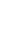 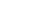 声欧、DSPPA、台达1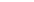 台7数字会议反馈抑制器独立24个滤波器每通道，自动抑制啸叫点。超高信噪比。带噪声门调节。                                                                     96KHz采样频率，32-bitDSP处理器，24-bitA/D及D/A转换
可通过面板的bypass/on按键切换工作模式为直通或抑制，可一键清除滤波器设置DB、DSPPA、台达1台中央控制系统1可编程中控主机1、主频≥667MHz的32位内嵌式处理器，ARM11 CPU，内存≥256M， Flash闪存≥1G。
2、完全可编程，开放式的接口、具有至少4个业务扩展卡槽。
3、不低于8路独立可编程RS-232/422/485 控制接口。
4、不低于8路弱电继电器接口和8路数字输入/输出IO 接口。
5、不低于8路红外可编程控制接口，内置红外学习器，可以支持对周边所有红外设备（如：DVD/TV）的控制，且单个红外接口可以同时连接控制多个不同设备，可以做RS232串口转发。
6、前面板具有设备状态指示灯和电源指示灯，具备至少8路RS232/485/422通讯指示灯，8路红外数据通讯指示灯。需提供设备前面板图片。
7、▲支持网络通讯：CR-NET，CR-LINK ；TCP/IP；三种网络通讯方式，需提供设备的面板接口图片和彩页资料。
8、支持USB2.0接口，可上传或下载程序。
9、支持大型组网集中管理；支持多会议室互控，远程上传和维护程序。
10、▲支持iPad／iPhone作为触控终端，具备pc端触控软件通过windows平台进行控制，需提供IOS平台软件或Windows平台编辑软件著作权认证。
11、▲可实时控制会议室内设备，并监测设备控制状态；可实时监测应用环境中的温度，湿度，PM2.5；需提供传感发送器的产品彩页资料。
12、MTBF≥40000小时，需提供CNAS授权的第三方机构的检测报告。
13、▲支持中控双机热备份功能，需提供相关热备份设备的彩页资料。
14、产品需通过国际ISO9001认证。
15、▲为确保系统自主研发产品，方便系统以后升级扩容，投标产品需要提供由国家版权局提供的计算机软件著作权登记证书。淳中、AMX、CREATOR1台2无线触摸屏IOS系统,A8处理器，2G内存 32G WIFI版苹果、DSPPA、CREATOR2台3辅助控制软件可以通过无线方式实现与主控电脑同步控制教学进程，同时也可实现对实训室显示系统、矩阵的控制WINUP、联恒，阳易1套4无线接收器1、具有可抗12KV静电的能力；
2、采用WEP 64位/128位数字加密技术的WiFi信号传输，确保了会议私密性，避免窃听和恶意干扰；
3、3种配置模式：
4、存取点模式；
5、点对点的桥模式；
6、点对多点桥模式；
7、具有一路RJ45接口，可连接CR-PGMIII中控主机或者交换机接口；
8、在空旷受干扰弱的情况下信号覆盖面积可达到半径为15米的圆面积，一般为半径10米的圆面积；
9、网络标准达到IEEE802.11g，IEEE802.11b的标准；
10、双天线设计使数据传输更加的稳定； D-Link、H3C、华为1台5强电控制模块1、支持至少3种不同的控制协议：CR-NET，RS-232，TCP/IP；
2、至少支持8路独立控制接口，每路负载不低于AC220V/20A、DC30V/20A；
3、支持至少两种不同的供电方式：CR-NET供电和DC12V供电；淳中、AMX、CREATOR1台6系统软件单元编程系统编辑控制软件，可编辑摄像机控制、矩阵控制、电视机控制、拼接屏控制、模式控制等，现场定制WINUP、联恒，阳易1套视音频切换系统1高清混合矩阵1) 混合插卡式矩阵，采用纯硬件FPGA图像处理，无内嵌操作系统，安全稳定性强。
2) 可以支持大规模16*16路信号输入输出；1卡4路，所有板卡支持热拔插。
3) 支持DVI1.0协议，HDMI1.4a协议，HDCP 1.3协议，EDID1.4协议。
4) 输入输出板卡带有音频接口，支持音视频的分离合成。
5) ▲支持信号：CV、YUV、VGA、RGBHV、HDMI、DVI、SDI、HDBaseT、IP、FIBER光纤等信号的输入和输出，需提供CNAS授权的第三方检测机构的检验报告。
6) ▲HDBaseT支持音频，视频，RS232，红外信号的双向同时传输，并可以选择随视频信号切换或分离切换传输距离至少100米；需提供CNAS授权的第三方检测机构的检验报告。
7) 光纤传输支持音频，视频，RS232，红外信号的同时传输，传输距离至少20公里。
8) IP板卡支持网络监控球机的接入，并可对其云台遥控，每张板卡至少可连接400台。
9) 所有通道的输出均支持无缝切换，且分辨率可单独调节，支持4K视频图像的输入输出。
10) 且具备冗余电源、电源模块支持热插拔。
11)  ▲支持大屏拼接分组，至少5组拼接，可以实现对图像拼接、叠加、漫游、缩放功能，单块屏至少可同时开4个1080P画面，16个标清画面；需提供拼接分组软件管理界面截图和输入输出板卡的彩页资料。
12) 支持客户端图像预览功能，至少同时支持4路视频同时预览。
13) ▲内嵌可编程中控功能，可编程控制接口至少具备2路RS232，1路RJ-45网络接口；支持厂家触屏、IPAD和win系统触控平板的直接控制和对周边设备的控制。需提供可编程模块彩页资料和CNAS授权检测机构的检验报告。
14) 支持字幕叠加，字幕显示的位置大小颜色可自定义调节。
15) SDI输入输出板卡带环出监视功能。
16) 支持KVM坐席管理功能，可以实时对鼠标键盘和视频显示信号的实时切换和调配管理，支持KVM键盘直接控制矩阵切换。
17）矩阵主机支持大规模矩阵预案和拼接预案管理，至少可支持512组预案场景的管理。
18）支持软件端信号预切功能，在信号切换操作后确认完成才执行切换避免出现信号误切。
19) 支持EDID读取、编辑、自定义、断电保存功能；
20) HDMI、DVI板卡前驱35m。
21）智能温控调节，可智能控制矩阵风扇的运行。需提供CNAS授权机构的检验报告。
22) 至少4种不同的控制方式：具有RS-485 扩展键盘操作， RS-232 协议和TCP/IP网络协议，同时支持HDBaseT、SF传输器远程控制矩阵切换 。
23）支持支持系统线路的备份，和备份模块组合成光网或双光热备份结构，需提供双备份产品彩页资料。
24）MTBF≥40000，需提供具有CNAS授权的第三方检测机构的报告。
25）产品需通过国际ISO9001认证、HDBaseT联盟会员。淳中、AMX、CREATOR1台2高清延长器新一代CAT5音频、视频、控制等综合信号4K双绞线传输器。采用先进的HDBaseT技术，基于单根CAT5e/6屏蔽网线传输介质，最大传输距离可以达到100M，最大分辨率可达到4K x 2K。
▲最大支持分辨率：Normal PC: 4K x 2K 、HDPC: 4K x 2K HDTV:4K x 2K
编码器：
1)支持HDMI1.4,兼容HDCP,DVI1.0；
2)HDMI自带数字音频输入；
3)支持双向红外、RS-232传输；
4)支持视频、音频、IR、RS-232同时传输，CAT5e/6屏蔽网线最大传输距离达到100M
▲厂家生产管理和产品需通过国际ISO9001认证、HDBaseT联盟会员
▲为确保系统自主研发产品，投标产品需要提供由国家版权局提供的计算机软件著作权登记证书。
解码器：
▲接口带宽：超过9Gbps
▲输出分辨率：支持发送端输出的任意分辨率
1)支持HDMI1.4,兼容HDCP,DVI1.0；
2)HDMI自带数字音频输出；
3)支持双向红外、RS-232传输；
4)支持视频、音频、IR、RS-232同时传输，CAT5e/6屏蔽网线最大传输距离达到100M。淳中、AMX、CREATOR6套摄像系统1高清云台摄像机（含镜头）1、最高支持HD 1080P 50/60，并向下兼容所有格式
2、240倍放大（20倍光学变焦，12倍数码变焦）1/2.7” CMOS传感器，约500万像素
3、HD-SDI数字非编码、HDMI高清接口、IP网络接口等输出接口可选,且HDMI、SDI、网络三路视频可同时输出
4、内置多语言OSD菜单，方便用户使用
5、机身自带OLED显示屏和机身独创触摸按键，能通过机身面板上的触摸按键
6、调节摄像机参数信息，与传统拨码方式相比操作更加直观明了，简易维护
7、支持RS232接口远程升级维护功能，可通过升级包远程对摄像机固件升级
8、行业领先的超静音云台转动技术，使摄像机转动无任何声音
9、内置IP网口，支持10M/100M网络数据，支持3.5音频输入输出
10、支持ONVIF、GB/T28181、RTSP、RTMP协议，同时可根据用户
11、需求进行扩展高端合金底部结构，降低摄像机温度，使图像效果更稳定
12、在1080P/60的情况下，支持高、标清信号同时输出 
13、255个预置位可编程功能，可设置254地址,可自动识别协议等信息(255以后的预置位需使用我司专用控制软件实现)   
14、RS232和RS485控制信号为不同接口，可同时使用，无须拨码调节PUAS、海康威视、三星3台2摄像机安装支架根据现场情况订制国产3只3手持高清摄像机11、成像设备（类型） 1/2 英寸背照式 Exmor R 3CMOS 成像器
2、有效像素 3840（水平）x 2160（垂直）
3、变焦倍率 17 倍（光学），伺服/手动
4、光圈 F1.9-F16，关闭、自动/手动可选
5、聚焦 800 mm 至无限远（微距功能关闭）， 
6、50 mm 至无限远（微距功能打开，广角端）， 
7、800 mm 至无限远（微距功能打开，长焦端）
8、滤镜直径  77mm
9、内置光学滤波片 1： 1/4ND  2： 1/16ND  3： 1/64ND
10、线性可变 ND（约 1/4ND 至 1/128ND）
11、灵敏度 F13
12、信噪比 63dB (Y)（典型）
13、快门速度 1/24 秒至 1/8,000 秒
14、录制格式  XAVC Intra  XAVC Long  MPEG-2 Long GOP DVCAMSONY、松下、佳能1台4广播级遥控云台1、支持索尼广播级手持式摄录一体机
2、支持摄像机远程开关机，摄像机菜单参数的远程调整*1
3、具有SDS功能
4、支持1000个包含水平、俯仰信息的高精度预置位 
5、全闭环设计技术，无上电自检，无累计误差
6、智能软启动和停止，确保画面运动平滑稳定
7、支持KXWELL/VISCA等多种协议
8、内置稳压电路，对摄像机进行有效保护，出现过压、欠压、过流等情况，摄像机电源将无法打开
9、旋转速度水平：0.2~45°/S；俯仰：0.1~30°/S
10、旋转范围 水平：300°；俯仰：+90°～-90°；支持软件限位
11、定位方式及精度 全闭环绝对定位；0.01°±10%
12、手动聚焦状态下可远程调整聚焦位置，手动光圈状态下可远程调整光圈大小
13、内过线设计，视频可通过云台输出，使外部连线更加简洁
14、小体积、大负载、低噪声
15、支持正装、吊装安装方式科旭威尔、SONY,百诺1台5外伺服反馈器1、对于无外反馈系统的摄像机，通过本设备，可以精确定位摄像机变焦位置
2、可存储及调用镜头预置位
3、安装方式多样，可满足市场上主流摄像机需求
4、外观小巧精致，安装方便快捷，操作简单科旭威尔、SONY,百诺1台6交流适配器输入电源：AC 100~240V 50Hz输出电源：DC 24V 3A科旭威尔、SONY,百诺1台7三脚架1用于在正装广播级遥控云台广播级摄像机；
载重：15kg;
重量：5.8kg；
最高工作高度：1620mm   最低工作高度：600mm；
材质：铝合金；科旭威尔、SONY,百诺1套8三脚架适配器用于固定云台到三脚架上科旭威尔、SONY,百诺1只9三脚架2材质 铝合金; 颜色 黑色 ;适用机型 单反相机、摄像机 ;规格 脚管节数 3节 ;折合高度 820mm; 最低工作高度 780mm ;最高工作高度 1690mm ;脚管锁类型 其他 ;云台类型 液压云台 ;承重 5Kg 自重 7.32Kg; 特点 脚管反折 不支持 中轴倒置 不支持 竖拍 支持 脚架包有意美捷、SONY,百诺1套10广播级多功能控制器1、 支持多种个云台和摄像机集中控制，实现云台及摄像机远程开关机，最多支持10路通道并能自动识别云台和摄像机型号；
2、 每个通道至少实现20个预置位的存储和调用，一键式地址选择，一键式预置位调用；
3、 远程操作摄像机快捷参数及菜单，支持一键式常用参数设置，四维遥感，实现云台、镜头全变速控制；
4、可通过旋钮快速调整云台运动速度和摄像机变焦速度；
5、 最大控制距离不低于1.2km（支持光端机传输）；
6、内置液晶屏，用于调整摄像机、控制器及云台的参数等；
7、配置多种通信接口，可实现中控系统的接入、视频切换系统的联动等；
8、控制功能强大，可以远程控制摄像机变焦、聚焦、光圈、菜单、增益、白平衡等控制功能；
9、支持KXWELL、VISCA、PELCOP、PELCOD等多种协议，支持协议定制；      科旭威尔、SONY,百诺1台11手持高清摄像机2成像设备（类型） 1/2 英寸背照式 Exmor R 3CMOS 成像器
有效像素 3840（水平）x 2160（垂直）
变焦倍率 17 倍（光学），伺服/手动
光圈 F1.9-F16，关闭、自动/手动可选
聚焦 800 mm 至无限远（微距功能关闭）， 
50 mm 至无限远（微距功能打开，广角端）， 
800 mm 至无限远（微距功能打开，长焦端）
滤镜直径  77mm
内置光学滤波片 1： 1/4ND  2： 1/16ND  3： 1/64ND
线性可变 ND（约 1/4ND 至 1/128ND）
灵敏度 F13
信噪比 63dB (Y)（典型）
快门速度 1/24 秒至 1/8,000 秒
录制格式  XAVC Intra  XAVC Long  MPEG-2 Long GOP DVCAMSONY、松下、三星1台12摄像机存储卡128GSONY、松下、三星1块13摄像机存储卡64GSONY、松下、三星1块14读卡器接口：高速USB (USB 3.0) 尺寸(宽 x 高 x 深) 约104.5 x 30 x 132 mm，包括突出部分 重量：约200 g 工作温度：+5至+40度 存放温度： -20至+60度 湿度：20 ％至80% （无凝结) 输入/输出：DC in: EIAJ x 1 USB mini (B) x 1 ExpressCard/34 插槽 x 1 数据传输速度*160 Mb/s (写入) ，240 Mb/s(读取) 随机附件：USB 电缆x 1SONY、松下、三星1个15单反相机拍摄方法 功能/控制优先、连拍优先
多重曝光次数 2～9次曝光
多重曝光控制 加法、平均、明亮、黑暗
快门
类型 电子控制焦平面快门
快门速度 1/8000至30秒（总快门速度范围。可用范围随拍摄模式各异）、B门、闪光同步速度1/200秒
驱动系统
驱动模式 单拍、高速连拍、低速连拍、静音单拍、静音连拍、10秒自拍/遥控、2秒自拍/遥控
连拍速度 高速连拍：最高约7张/秒
防闪烁拍摄、启用全像素双核RAW、实时显示拍摄＋伺服自动对焦、启用数码镜头优化时，会影响最高连拍速度。
高速连拍时的连拍速度，有可能因电源种类、电池剩余电量、温度、防闪烁处理、启用全像素双核RAW、数码镜头优化、快门速度、光圈值、被摄体情况、亮度、自动对焦操作、镜头种类、使用闪光灯、拍摄功能设置等条件而降低。
低速连拍：最高约3张/秒
静音连拍：最高约3张/秒
最大连拍数量 JPEG大/优：约110张（至存储卡满）
RAW：约17张（约21张）
RAW+JPEG大/优：约13张（约16张）
数字基于佳能测试标准测得。
使用CF存储卡（标准：8GB／高速：64GB，兼容UDMA模式7）
拍摄条件（高速连拍，ISO 100，照片风格“标准”，不添加IPTC信息）CANON、尼康，SONY1台16变焦镜头1远摄变焦
卡口类型：佳能卡口；防抖:支持；适用机型
佳能EOS单反相机；镜头结构：15组20片；焦距
70-200mm(APS焦距 112-320mm)；最近对焦距离：1.2m；光圈叶片数：8片：滤镜口径：67mm；遮光罩：ET-74；尺寸（直径 x 长度）
76 x 172mm；重量：705g；特性
镜头定位：135mm全画幅镜头 对焦方式： 自动卡口类型： 佳能EF水平视角： 29-10度对焦驱动系统： 环形超声波马达最大放大倍率： 0.26倍镜头类型： 变焦 镜头用途： 望远镜头CANON、尼康，SONY1台17变焦镜头 2镜头焦距 24-70mm
APS-C画幅下的35mm规格换算视角 *1 约38-112mm
镜头结构 12组15片
光圈叶片 9片（圆形光圈）
最小光圈 *2 22
最近对焦距离 约0.38米（微距模式时约0.2米）
最大放大倍率 *3 约0.21倍（微距模式时约0.7倍）
驱动系统 环形USM超声波马达
手抖动补偿效果 最大约4级 *4（基于佳能测试标准）
滤镜直径 77毫米
最大直径及长度 约Φ83.4×93毫米CANON、尼康，SONY1个 18高速存储卡128G-Class10-80MB/SSanDisk、TOSHIBA、朝上1块情景模拟教学系统1媒体沟通情景模拟教学系统（核心产品）1、▲可满足学校媒体沟通情景模拟教学实训的开展；
2、情景模拟主机（服务器功能）硬件要求：工控机架构，超稳定设计，主板经过严格筛选，处理器性能INTEL core I7，内存8G，系统盘128GSSD,可写保护，数据盘SATA 2T  缓存，7200转，4G独立显卡可多屏输出；
3、支持本地资源视频文件(ASF、MP4、MPEG、FLV、WMV等)、图片文件(BMP、JPEG等)的导入；
4、支持远程桌面、网络摄像机、班班通等网络资源接入；
5、支持实时编辑功能，最多支持8窗口录制模式编辑；
6、支持手机对媒体沟通情景模拟教学实训系统进行控制，支持手势放大、缩小；
7、支持批注功能；
8、支持中控功能，可控制云台、灯光等；
9、支持矩阵切换功能，可切换电脑信号和视频信号；
10、支持屏幕广播、学员展示以及在线辅导；
11、支持手机摄像头图像同步上传，并可选前摄像头和后摄像头；
12、支持自动检测教师机屏幕图像的变化，当教师机屏幕图像发生变化时，自动切换到教师机屏幕图像，显示N秒后（时间可设），若图像未发生变化将自动切换到教师画面或默认主画面(默认画面可设)；                                    13、支持特效及字幕；
14、▲支持输出端可视化标题设置；
15、支持本地摄像机图像输出到大屏或电视墙；
16、支持教学资源输出到大屏或电视墙；
17、支持接入的网络资源图像输出到大屏或电视墙；
18、实时现场4路SDI高清720P或1080P图像采集。教师图像、学生图像、教室全景、板书（或其他用途）图像；
19、实时现场声音采集，教师声音、学生声音、教学计算机多媒体文件播放的声音等；
20、支持任意选择一路摄像机图像作为主画面图像；
21、支持打点点评时自动或手动将点评画面切换为主画面；
22、支持自动或手动恢复默认主画面，自动回复时间5-300秒可设；
23、支持特效切换：支持淡入淡出、从中间十字展开、从中间拉幕展开、从屏幕角落飞入、随机选择等8种以上特效切换；
24、支持校徽(或图标)叠加，以保障版权；
25、支持可视化实时编辑图像显示区域，任意拖拉、平移、上一层、下一层、置顶、置底等；
26、支持实时视频批注、圈点等，且画笔宽度可2、4、8、16等像素可选。对视频中的关注点做显目记号；
27、支持实时擦除批注、圈点；
28、支持窗口图像拖放功能。用户只需要按住需要的图像直接拖入编辑区域或主窗口即可实现图像显示或切换；
29、支持好、中、差三种点评类型；
30、支持点评时自动生成缩略图；
31、支持点评的图像自动切换为主画面，是否启用自动切换或手动切换用户可根据实际情况设置；
32、支持提前播放点评，提前播放时间点2-30秒可设；点评回放时支持播放、暂停、停止、快进、快退、定位播放、播放进度显示等；
33、支持自动生成微软通用标准的WMV文件；
34、支持windows系统自带MediaPlayer播放器直接播放，不需要安装任何插件或播放器，以便于教学评比、传播、播放及后期编辑等；
35、支持自动生成片头片尾；
36、支持网络直播；
37、可支持USB高拍仪或展台图像切换；
38、▲提供制造商出具的媒体沟通情景模拟软件著作权证书；WINUP、联恒，阳易1台2高清流媒体平台1、支持4路及以上视频高清同步录制功能，支持多种模式录制；
2、具有实时直播、导播、在线点播等功能；
3、支持多种媒体格式录制，适合通用播放器或嵌入网页播放方式；
4、▲支持多画面实时编码，多个画面存储为单一文件，录制内容可编辑；
5、通过 IE 浏览器就可以完全管理操作/使用系统所有的功能；
6、▲远程导播技术、带有预监、特技、鼠标点击跟踪等多种功能；
7、支持后期编辑，对生成的文件可进行剪切、拆分、修改、和合并；
8、支持文件索引，可添加片头片尾，可设置课程信息，支持重新编码等功能， 观 看直播数量无限制，支持断线自动重连功能；
9、支持用户的分级别管理，用户认证后才能观看相应级别的直播节目；
10、支持远程开机、关机、启动直播/录制等等功能；
11、不少于三种直播模式：画中画模式、电影模式、全景模式
12、支持教师、学生、教师电脑实时视频预览及直播视频预览，自动导播，手动导播，特效切换，字幕叠加等；
13、支持微软系统自带的 Media Player 播放器直接播放，无需安装任何插件或播放器， 以便于教学评比，课后回放及进入第三方非编软件；
14、支持片头片尾：自动将教学的主题、主讲、版权信息生成片头片尾；
15、▲支持新用户添加、删除：学号、名称、性别、班级、用户等级等基本信息配置；
16、支持用户权限等级设置：分为一般用户、高级用户及管理员。其中一般用户默认拥 有修改密码、收看直播、下载录像权限；高级用户默认除拥有一般用户权限外，还拥有启停直播、启停录像权限；管理员拥有所有用户权限；
17、支持按上课主题搜索、按主讲人搜索、按创建时间搜索、按学校搜索、按关键搜索；
18、支持WEB服务器通过网页对录播服务器进行管理、远程参数配置及录像的下 载与点播功能；
19、录播管理功能：网页支持按上课主题、主讲人、学校搜索、网页支持录像删除、网页支持录像下载；
20、点播管理支持网页点播文件查询、网页支持在线点播，直接使用系统自带的Media Player 播放器即可点播；
21、支持网络播放器下载；
22、▲网络播放器支持智能数据流缓冲:根据网络状况实时调整缓冲数据大小，以保证画面流畅性及直播延时，并支持在线时长统计、音量调节、本地文件播放、定位播放等；
23、▲提供制造商出具的流媒体图像采集处理软件著作权证书；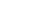 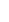 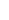 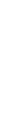 WINUP、联恒，阳易1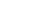 套3广播级后期非编系统1、非线性编辑软件功能：六种及以上素材上轨、六个及以上经典剪辑工具按钮、高级Trim工具、高级回显工具、轨道上视音频无失真同步快慢放、升级素材嵌套、时间线嵌套、智能粗编：自动转场检测，分割素材、支持打造个性化编辑平台。
2、硬件PCI-E板卡，视频输入接口：HDMI、模拟复合、S-Video，视频输出接口：HDMI、模拟复合、S-Video、音频输入接口：立体声线路输入，音频输出接口：立体声线路线路输出、立体声耳机输出，三维图文动画制作软件，音频处理工具，颜色校正工具，硬件参数：CPU:I7、内存16G、2T硬盘、DVD刻录、2G独显、Windows7 64位系统及以上 、无线键鼠、21寸显示器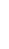 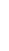 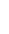 Edius、联恒，阳易1套扩声系统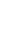 1挂壁主音箱▲由8个2英寸单元组成的50厘米竖直线阵列，带恒定波宽专利电路；
可音乐模式、语言模式切换
可定压模式、定阻模式切换
可选壁挂、吊挂安装，含壁挂支架
频率范围：80Hz-20kHz
灵敏度：93dB（语言模式）                                  
最大声压级：Speech模式: 115 dB (121 peak)
覆盖角（H*V）：150°*20°
阻抗：8Ω
功率（低阻）：150 W 
定压选择：可选70V\100V定压模式，60W多抽头
全天候性能：IP-55防水、防尘等级
安装方式：壁挂及吊挂方式，含10*M6吊挂点
尺寸：528 x 99 x 153 mm
净重：4.1kg
①恒定波宽的无源音柱全频扬声器
②可调均衡模式：音乐模式、语言模式 
③符合国际IEC529的IP-55防水等级，可选购MTC-PC2后面板防水盖，可满足全天候防水性能； 
④可定压模式、定阻模式切换；
⑤覆盖角度（H*V）：150°*20
▲⑥SonicGuardTM过载保护设计，保护高音单元；JBL、雅马哈、EAW4只2音箱挂架配套安装支架国产4只3数字音频矩阵96KHz采样频率，32-bit DSP处理器，24-bit A/D及D/A转换；
8路凤凰插接口平衡模拟输入，4组立体声光纤输入(每组数字口传输两路音频信号)；
8路凤凰插接口平衡模拟输出，4组立体声光纤输出(每组数字口传输两路音频信号)；
提供USB接口连接电脑，提供485控制，通过485接口最远操作距离为1500m和最多可操作250台设备；
每个输入和输出均有延时和相位控制及哑音设置，输入最长可达1000ms；
每个输出通道可单独选择不同的输入通道或选择输入通道的任意组合；
输入8段全参量均衡(可选参量、高调、低调），输出9段全参量均衡(可选参量、高调、低调），1个高通滤波器，1个低通滤波器，高通滤波器和低通滤波器均可选7种不同斜率和3种不同模式；
每个输入通道可单独设置压缩、扩展，每个输出通道可单独设置限幅器，压缩限幅可单独调节；
单机提供30组设备数据存储，通过PC软件可进行设备之间的复制；
可以通过485接口连接中控来控制通道的主要参数；
可通过光纤接口级联,实现输入通道扩展；
USB3.0控制接口可扩展为WIFI控制接口；DB、soundking、ALESIS1台4功放功率：450w 8Ω *2 ；720w 4Ω *2 ；1000w 2Ω *2 ；桥接：1500w 8Ω ；桥接：1500w 8Ω；
频响：20Hz-20kHz，±0.5%；
THD：< 0.1%；
阻尼系数：>200;
信噪比：>90dB;
分离度：≥70dB;
尺寸：483*440*89mm；
毛重：12.5kg；
①具备短路、直流、VHF、限幅、过热等保护功能，同时使用软启动、开机音量渐大等人性化设计；
②专业音频处理的技术应用：光耦隔离线性VCA音量控制电路；
③优质环形变压器，专用电源滤波电解，电源储备十足，反应迅猛；
④面板的电源开关用过流自跳开的液压电磁断路开关，比用保险丝更安全可靠；皇冠、SABINE、JBL2台5数字调音台20个输入通道、9个电动推子、超大触摸屏、USB接口等，具有调音需要的每一种功能。
所有的设置均可调用，包括最重要的电动推子。在这一级别的调音台中的独特功能。用户可以通过Wi-Fi充分遥控该调音台，用户可以在演出场地任何位置自由地使用。
12路麦克风/线路输入、2路立体声输入，这些可以通过16路总线分配到8路输出,还有专业的数字接口――― AES/EBU、 SPDiF 和2个 USB接口。
1024x600触摸屏使得操作简单又直观。。
录音级质量的声音，多种效果及动态处理，可以让你轻松地操作调音。
> S/PDIF 输入/输出和AES/EBU 输出
> 7"高清触摸屏1024x600 
>12路麦克风(4 路COMBO)，2路立体声，2路S/PDIF输入，2路USB输入
> 触摸屏滑动操作
> 8种效果(2调制，2延时，2混响，2GEQ)
> 总线：左/右+4单声道+4立体声+1监听
> 高质量的部件：NEUTRIK XLR,　ALPS推子
> 2 个USB接口（录音/播放，WiFi)
> iPad 遥控操作
> 12路麦克风电子增益
> 触摸屏角度可调节
> 2.1输出
2.1输出
>  一键分频，快速组建优质的2.1系统
>  节省组建系统和调音的时间，能快速得到满意的音频效果
>  操作简便，即使不精通调音技术也可快速得到高质量的音响效果
12路麦克风电子增益
> 低供电电压，功耗更低发热更小，低噪声
> 无需占用面板空间，面板更加直观简洁
> 高动态范围，高精度调节0.5dB，相对于传统的模拟增益操作更加灵活方便
（可远程遥控操作调节增益）
8种效果 (2种调制，2种延时，2种混响，2种GEQ)
总线 左/右+4单声道+4立体声+1监听
输入 12路麦克风(4 路COMBO)，2路立体声，S/PDIF输入，USB输入，S/PDIF 输入/输出和AES/EBU 输出
USB(记录/回放,WiFi)
> 内置媒体播放器和录音机
> 播放MP3音频或则无损WAV格式，录音格式默认为WAV格式。
> 通过iPad APP可对DM20进行所有操控,包括增益、EQ、动态、推子等
麦克风输入 12通道,XLRs,4 混合座
线路输入 2 (立体声)通道,6.5 立体声Jack
输出 8 可分配平衡XLR
总线 16
立体声监听 TRS Jack 输出
耳机 TRS Jack 输出
屏幕 7” 高清触摸屏
推子 9*电动100mm推子
采样频率 48 KHz
模数/数模 192KHz, 24-bit
DSP 40-bit浮点SHARC处理器
iPad遥控 是
效果 高达8 种可分配效果 (混响,调制,延时,15段GEQ)
数字输入/输出 
AES/EBU 输出 (XLR)YAMAHA、soundking、Soundcraft1台6手持无线话筒UHF PLL双频道自动选信接收机                                                                                                                                                                                 ①16个预设UHF频道
②双频道发射机操作
③自动选讯功能(Diversity)使接收断讯降到最低
④锁相环迴路合成调皆技术
⑤内建式静音(Noise Mute)及音码锁定迴路(Tone Key Squelch)可抑制干扰
⑥调校天线可最大化无线连接的有效距离
⑦配备有平衡式XLR和非平衡式输出
⑧精简地半U设计接收机   UHF PLL手握发射器 ①坚固且符合人体工学的开关设计,提供在现场表演时的操作方便性
②拥有宽广的动态范围,平滑的频率响应曲线
③预设16组UHF频道和先进的电路设计确保最佳拾音效果
④可替换音头模组设计,给予更换的便利性;适用于动圈式或电容式音头
⑤LED显示电源于低电压 SHURE、AKG、JTS2套7无线领夹话筒UHF PLL双频道自动选信接收机                                                                                                                                                                                           ①16个预设UHF频道
②双频道发射机操作
③自动选讯功能(Diversity)使接收断讯降到最低
④锁相环迴路合成调皆技术
⑤内建式静音(Noise Mute)及音码锁定迴路(Tone Key Squelch)可抑制干扰
⑥调校天线可最大化无线连接的有效距离
⑦配备有平衡式XLR和非平衡式输出
⑧精简地半U设计接收机   UHF PLL手握发射器 ①坚固且符合人体工学的开关设计,提供在现场表演时的操作方便性
②拥有宽广的动态范围,平滑的频率响应曲线
③预设16组UHF频道和先进的电路设计确保最佳拾音效果
④可替换音头模组设计,给予更换的便利性;适用于动圈式或电容式音头
⑤LED显示电源于低电压 SHURE、AKG、JTS1套8地面多功能插座HDMI、音频、网络不锈钢隐藏式防水地面插座科诺恩、DSPPA、soundking7副灯光系统1LED平板灯额定功率：100W，外壳材质：铝合金，灯珠数量：600颗，出光角度：120度，显色指数：F Ra≥95，使用寿命：50000小时
灯体尺寸：490×270×90mm，色  温：3200K/5600K (±150K)，额定电压：AC 100-240V    50/60Hz，通道数量：1个通道，工作温度：-20℃至50℃
存放温度：-20℃至60℃，冷却系统：自然风冷散热，调光功能：0%至100%无极调节，链接方式：电源线in/out，信号线in/out，信号线：三芯卡侬头输入，三芯卡侬头输出，操  作：数码显示管控制地址码和相对照度，控制协议：DMX512（1990版）调光和主机调光控制两种，照  度：3155LUX/1M、1023LUX/2M、572LUX/3M、349LUX/4M、240LUX/5M、173LUX/6M、61LUX/10M真彩、珂玛、GTD10台2LED影视聚光灯光源：LED集成100W/颗,额定电压：AC100V-240V/50-60HZ,驱动方式：恒流驱动 3500mA,额定功率：100W ,灯体温度：≥55C·,寿  命：5万小时（每天使用10小时，可使用13年）,发光效率：≥80lm/W,显色指数：F Ra≥92,出光角度：手动调焦（前后壳操作）,产品净重：8kg,色  温：3200K/5600K±150两种可选,颜  色：黑色，照  度：1m(20000Lux),2m(9000Lux),3m(4300Lux),4m(2600Lux),5米(1700Lux),6米(1100Lux),7米(1000Lux),8米(900Lux),9米(670Lux),10米(480Lux) ,外形尺寸：L310*W270*H300mm,,控制信号：国际标准DMX512信号,操  作：数码显示管控制地址码和相对照度,冷却系统：自然然风冷散热，整体散热器，无风机,可选配件：机械/杆控动作灯弓。真彩、珂玛、GTD5只3LED影视聚光灯光源：LED集成100W/颗,额定电压：AC100V-240V/50-60HZ,驱动方式：恒流驱动 3500mA,额定功率：100W ,灯体温度：≥55C·,寿  命：5万小时（每天使用10小时，可使用13年）,发光效率：≥80lm/W,显色指数：F Ra≥92,出光角度：手动调焦（前后壳操作）,产品净重：8kg,色  温：3200K/5600K±150两种可选,颜  色：黑色，照  度：1m(20000Lux),2m(9000Lux),3m(4300Lux),4m(2600Lux),5米(1700Lux),6米(1100Lux),7米(1000Lux),8米(900Lux),9米(670Lux),10米(480Lux) ,外形尺寸：L310*W270*H300mm,,控制信号：国际标准DMX512信号,操  作：数码显示管控制地址码和相对照度,冷却系统：自然然风冷散热，整体散热器，无风机,可选配件：机械/杆控动作灯弓。真彩、珂玛、GTD4台4数字控制台DMX512/1990标准，384个DMX控制通道，光电隔离信号输出。 
同时控制最多30台电脑灯，每灯最大32个控制通道，使用动态灯址设置。    
内置图形轨迹发生器（SHAPE），方便用户对电脑灯进行图形轨迹控制， 如画圆、渐变圆、线条、8字、波浪等多种效果。 
图形参数（如：速度、大小、展开、方向）均可独立设置。       
30个走灯程序，每程序最多100步。可选自动速度控制、智能手动节拍 控制（SWING）或音乐同步控制。         
可同时运行2个走灯程序、30个预置场景，并可同时对30台电脑灯进行提灯操作。                                                                                                                                         配备MEM-CARD接口，用户可使用MEM-CARD闪存卡保存自己宝贵的数据。         
带背光的LCD显示运行参数，关机数据保持。         真彩、珂玛、GTD1台5数字信号放大器供电220-240VAC，50Hz,DMX数字信号光电藕合隔离2进8出,8位独立放大的DMX信号输出, 有效提高DMX信号传送能力,有效提高DMX信号抗干扰能力,DMX信号光电隔离,防止市电高压串入调光台,防止雷击高压串入调光台,真彩、珂玛、GTD1台6灯光附件及支架灯光安装支架及配件包括灯钩、保险链国产1批配套其他设备1时序电源用智能单片机控制，主要用于顺序启动每路电源和逆反顺序切断，数字显示当前电网电压值，用于减少电网运行回路上的瞬间冲击电流，防止电源设施被冲击电流击穿而损坏。
整体采用1.5U标准机箱设计，内置高性能滤波器，输出采用多功能电源座方便用户连接各种规格的负载。
输出电流：16A
控制电源：8路
延迟时间（每路电源）：2秒
照明功率：2×1.2W
尺寸（长×宽×高）：483×265×66（mm）
重量：4.8kg湖山、DSPPA、soundking1台2设备柜2米/42U，2000*600*600图腾、一舟、D-LINK1个3千兆交换机24*10/100/1000Base-T以太网端口 4*100/1000 Base-X SFP光口 D-Link、H3C、华为1台4教师电脑Intel  I5-7500,配置内存≥8GB DDR3,配置≥256GB SSD。
配置≥1个VGA接口，≥1个HDMI接口，≥1个DP接口。
配置≥4个USB3.0接口，≥4个USB2.0接口，≥4个RS232串口，≥1个LPT并口，≥2对音频输入输出接口，≥1个千兆以太网口，≥1对PS2接口。
支持2个Mini PCIe扩展槽位，支持全高Mini-PCIe，可扩展mSATA、WiFi、Bluetooth、4G。
支持上电开机/定时开机/网络唤醒。
要求尺寸≤240mm×200mm×55mm，功率≤90W。
配置屏幕尺寸≥21.5英寸的显示器，分辨率≥1920×1080，≥1个HDMI接口。
配置PS2接口的键盘、鼠标。HP、联想、DELL1台5控制电脑Intel  I5-7500,配置内存≥8GB DDR3,配置≥256GB SSD。
配置≥1个VGA接口，≥1个HDMI接口，≥1个DP接口。
配置≥4个USB3.0接口，≥4个USB2.0接口，≥4个RS232串口，≥1个LPT并口，≥2对音频输入输出接口，≥1个千兆以太网口，≥1对PS2接口。
支持2个Mini PCIe扩展槽位，支持全高Mini-PCIe，可扩展mSATA、WiFi、Bluetooth、4G。
支持上电开机/定时开机/网络唤醒。
要求尺寸≤240mm×200mm×55mm，功率≤90W。
配置屏幕尺寸≥21.5英寸的显示器，分辨率≥1920×1080，≥1个HDMI接口。
配置PS2接口的键盘、鼠标。HP、联想、DELL1台6监听音箱理论功率: RMS 8W×2 （@fo=1kHz, THD=10%）  阻抗: 20k欧姆  信噪比: >=80dB(A计权)  灵敏度: 360mV 音箱控制: 音量, 超低音旋钮调节 扬声器单元: 低音单元：4英寸陶瓷纸盆，防磁设计  高音单元：3/4英寸PV膜球顶高音扬声器，防磁设计  接口: 双立体声RCA接口，A口高音提升  漫步者、麦博、soundking1套7音视频系统集成管线HDMI线、音频线、网络线、电源线、信号线、DVI线、控制线、等管线及安装配件附件国产1批综合布线及网络16类RJ45非屏蔽模块1.六类非屏蔽模块符合TIA/EIA568-C.2 Cat.6、ISO/IEC 11801 2nd Class E 及EN50173 2nd Edition标准。   
2.传输速率可支持100BASE-T, Gigabit Ethernet 1.2/2.4Gbps ATM等网络传输标准。
3.模块带旋转式防尘盖减少灰尘入侵,降低模块的故障率。
4.针脚接触面镀金50μinch覆盖在100μinch镍上。   
5.插拔次数：可承受750次以上。D-LINK、康普、罗格朗42个2网络面板单双口面板D-LINK、康普、罗格朗13块3信息铜地插适合安装标准规格之电源、语音及数据模块等应用于工作区布线子系统。   
l 采用坚固的合金材料，美观大方；嵌入式防渗面框，安装方便。面板尺寸：120×120mm 底盒尺寸：110×110×85mm   
开启：盖板弹起式开启精艺、康普、罗格朗4个4多媒体桌插适合安装标准规格之电源、语音及数据模块等应用于工作区布线子系统。   
l 采用坚固的合金材料，美观大方；嵌入式防渗面框，安装方便。面板尺寸：295×130mm 底盒尺寸：280×110×100mm   
开启：盖板掀盖式开启科诺恩、DSPPA、soundking3只5多媒体墙插适合安装标准规格之电源、语音及数据模块等应用于工作区布线子系统。   
l 采用坚固的合金材料，美观大方；嵌入式防渗面框，安装方便。面板尺寸：120×120mm 底盒尺寸：110×110×85mm   
开启：盖板掀盖式开启科诺恩、DSPPA、soundking1只6多媒体地插适合安装标准规格之电源、语音及数据模块等应用于工作区布线子系统。   
l 采用坚固的合金材料，美观大方；嵌入式防渗面框，安装方便。面板尺寸：120×120mm 底盒尺寸：110×110×85mm   
开启：盖板掀盖式开启科诺恩、DSPPA、soundking2只7多媒体地插适合安装标准规格之电源、语音及数据模块等应用于工作区布线子系统。   
l 采用坚固的合金材料，美观大方；嵌入式防渗面框，安装方便。面板尺寸：230×130mm 底盒尺寸：210×110×90mm   
开启：盖板掀盖式开启科诺恩、DSPPA、soundking2只86类非屏蔽双绞线规格：23AWG六类非屏蔽十字骨架4对线缆   标准：UL 444, EIA/TIA 568-B.2和ISO/IEC 11801, IEC61156-5   
传输：100米范围内≥300MHz条件下的传输要求   
材料：填充物聚乙烯,护套PVC海康威视、D-LINK、罗格朗12箱96芯单模光纤光缆加强件：中心单根高强度磷化钢丝, 芯数：6芯 
光纤类型：OS2单模光纤  万兆10公里爱谱华顿、D-LINK、罗格朗200米1012芯单模光纤光缆加强件：中心单根高强度磷化钢丝, 芯数：12芯 
光纤类型：OS2单模光纤  万兆10公里爱谱华顿、D-LINK、罗格朗300米11通信电缆室内大对数25对电缆爱谱华顿、D-LINK、罗格朗150米126类24口配线架规格：六类24口模块化非屏蔽配线架，结构：双层结构设计配线架带有标识模块化设计，模块自带防尘门非屏蔽、屏蔽兼容，后端带背面理线托盘；性能：可插拔1000次以上和大于30次的重复端接D-LINK、康普、罗格朗8个13理线器规格：1U 19" 数据理线架；性能：管理在配线架和交换机之间连接的跳线可以支持48/24根跳线，电缆环具有更大的深度可以保证符合最小弯曲半径的要求，对于各种线缆提供灵活有效和安全的管理使布线系统整洁美观；材料：冷轧钢板 D-LINK、康普、罗格朗18个146类非屏蔽RJ45跳线2米规格：2米六类非屏蔽多股成型软跳线,标准：传输标准超过ISO/IEC 11801 E级   性能：可插拔1000次以上，材料：插头靴PVC，触点材料磷青铜有50um镀金层和100um镀镍层D-LINK、康普、罗格朗42根15机架型100对110配线架1.19“ 1U 100对语音配线架性能可用于语音通信布线，同时提供4线对及5线对的连接块,连接块上国际通讯线序色标,可以快速定位与安装。2.传输速率可支持10/100Base-TX，155/622Mbps，采110型IDC设计，IDC端子座采一体化塑料射出成型，快接式IDC端子可收容22~26AWG之线缆。3.插拔次数：可承受>200次。D-LINK、康普、罗格朗2个16RJ45-110跳线2米1.RJ45-110跳线传输速率性能要求符合TP-PMD，ISDN，VoIP等综合业务数据网络标准。   2.插拔次数：可承受>200次。   3.针脚接触面镀金50μinch覆盖在100μinch镍上。D-LINK、康普、罗格朗22根178口光纤配线架光纤配线架尺寸：483*300*44.5mm，安装高度：1U 
配件：支持FC、LC、ST、SC四种类型耦合器的8位安装两个，8芯光纤熔纤盘1个 爱谱华顿、D-LINK、罗格朗2个1812口光纤配线架光纤配线架尺寸：483*300*44.5mm，安装高度：1U 
配件：支持FC、LC、ST、SC四种类型耦合器的12位安装两个，12芯光纤熔纤盘1个 爱谱华顿、D-LINK、罗格朗2个1936口光纤配线架光纤配线架尺寸：483*300*44.5mm，安装高度：1U 
配件：支持FC、LC、ST、SC四种类型耦合器的12位安装三个，12芯光纤熔纤盘3个 爱谱华顿、D-LINK、罗格朗1个20SC耦合器单模SC爱谱华顿、D-LINK、罗格朗72个21SC尾纤纤芯类型：OS1,接口类型：SC, 长度：2M爱谱华顿、D-LINK、罗格朗72根223米LC-SC跳线纤芯类型：OS1，接口类型：LC-SC，长度：3M爱谱华顿、D-LINK、罗格朗12对233米SC-SC跳线纤芯类型：OS1，接口类型：SC-SC，长度：3M爱谱华顿、D-LINK、罗格朗4根24光纤熔接光纤熔接定制爱谱华顿、D-LINK、罗格朗84芯25机柜配合录播教室讲台定制国产3只26机柜1.8米/37U，2000*600*600图腾、爱谱华顿、D-LINK2只27标签制作工作区面板、机房配线架、线标等国产1批28JDG25管JDG25金属管及配件宏远、天一、正大500米29综合布线系统附件安装附件及配件1批30汇聚交换机(24个10/100/1000Base-T以太网端口,4个万兆SFP+,交流供电)华为、H3C、中兴1台3124口千兆交换机企业级二层管理交换机24口千兆交换器华为、H3C、中兴8台32千兆单模模块光模块-SFP-GE-单模模块-(1310nm,10km,LC)华为、H3C、中兴16块33300万网络半球摄像机1、具有300万像素CMOS传感器；
2、最低照度彩色：0.01 lx，灰度等级不小于11级。（公安部型式检验报告证明）；
3、红外补光距离不小于30米。（公安部型式检验报告证明）； 
4、需支持双码流技术，主码流最高2048x1536@25fps，子码流704x576@25fps。（公安部型式检验报告证明）；  
5、彩色模式，2048x1536@25fps，水平中心分辨力不小于1400TVL。（公安部型式检验报告证明）； 
6、设备与客户端用150米网线传输时，丢包率小于1%。（公安部型式检验报告证明）；  
7、支持H.264、H.265和MJPEG视频编码格式。（公安部型式检验报告证明）；
8、需支持在视频图像上叠加通道名称、时间等文字信息，字体颜色可设置。（公安部型式检验报告证明）；  
9、需具有黑白名单功能，其中白名单可添加不小于10个IP地址。（公安部型式检验报告证明）； 
10、设备支持无需输入用户名和密码即能浏览视频图像的匿名访问功能。（公安部型式检验报告证明）； 
11、需具备区域入侵检测、越界检测等功能。（公安部型式检验报告证明）；  
12、需具有SVC、走廊模式、ROI感兴趣区域、背光补偿、视频水印等功能。（公安部型式检验报告证明）；  
13、摄像机能够在-30~50摄氏度，湿度小于93%环境下稳定工作。（公安部型式检验报告证明）；  
14、需支持DC12V供电，且在不小于DC12V±20%范围内变化时可以正常工作。（公安部型式检验报告证明）；  
15、不低于IP66防尘防水等级。（公安部型式检验报告证明）；  
16、可以经受空气放电8kV、接触放电6kV的恶劣环境。（公安部型式检验报告证明）；  
17、需支持本地SD卡存储，最大支持128G。（公安部型式检验报告证明）；  
设置密码时，需可以自动提示密码复杂度为高、中、低。（公安部型式检验报告证明）；  
登录设备时，如密码输入错误次数超过设定值，可给出报警，并锁定用户。（公安部型式检验报告证明）；海康威视、大华、三星4台346类非屏蔽双绞线规格：23AWG六类非屏蔽十字骨架4对线缆   标准：UL 444, EIA/TIA 568-B.2和ISO/IEC 11801, IEC61156-5   
传输：100米范围内≥300MHz条件下的传输要求   
材料：填充物聚乙烯,护套PVC海康威视、D-LINK、罗格朗1箱35总电源线RVV3*2.5/220V国标电源线金鳞羽、天州、中策100米36JDG25管JDG25金属管及配件宏远、天一、正大100米37PE地埋管材Φ40 国标同正、宏通、鸿雁100米38监控系统辅材安装附件及配件国产1批39智能数字主机主控机与会议单元连接之数字控制、供电及声音讯浩采用同一电缆传送（八芯）可独立运作或外接电脑结合软件及其他外接设备同步联动操作。可实现电脑管理功能（模或操作:自由发言、先进先出等等，并能将会议内容及表决选举结果投影到会场)。
单机可实现高音质声音频道效果
结合软件及周边设备可实现如下功健:开放模式（PREE)先进先出模式(FIFO)主席专用模式（C.Only )限别发言（LMIT）配置视影中央处理可买现影像自动定位跟踪功能
可选择同时发六之麦克风支数1-9支(含)
内建视讯介面.可连接影像定位跟踪中央处器实现发言定位追踪之功能
内建表决/选举介面，连接表决中央控制器及配置表决软件可实现表决/选举评分功能与SY-2200cSY-2200d-起使用时)
面板具有LCD显示器122 x32点阵显示会议模式，面板上具有功能健.、旋钮系统调节成设定之用
共有四个主缆端子可连接60组会议单体，并具负载及短路保护功能增加扩站展设备可实现250台会议单体同时使用
具3组音频信号输出端子.可外接录音或音响设备
频率响应：100Hz-18KHz
总谐波失真:在100HZ-18KHz会议系统声音输出小于0.1%
功耗：500w，.采用AC200供电
可安装于19英寸的标准机柜中SHUYE、湖山、soundking1台40数控会议系统列席主单元频率响应：100Hz—16KHz,
灵敏度：—44dB ±2dB
参考讲话距离：20-120cm
咪管长度：390mm
采用全新数控化设计
具有麦克风具有发言键与指示灯.可控制/指示本机状态
单指向性.具防气爆音功能.配有防风防护罩
具主席优先控制按键.可启动系统提示音提醒出席人员注意，可设永久终止或暂停终止所有发言代表麦克风的发言状态
系统中主席单元数不受限制.并可置于回路中任意位置
系统中主席单元不受限制功能的限制
可绕式电容麦克风，并具有发言指示光环
麦克风灵敏度高
单元由系统主机供电.输入电压18V属安全范围
其有自动机功能.开启的安克风在没有拾音的状态下(拾音范围内声音低干50dB时）45秒将自动关闭
单元采用8芯线"T"型连接SHUYE、湖山、soundking1米41数控会议系统列席代表单元频率响应：100Hz—6KHz,
灵敏度：—44dB ± 2dB
参考讲话距离：20-120cm
咪管长度：390mm
采用全新数控化设计
麦克风具有发言键与指示灯，可控制/指示本机状态
单指向性，具防气爆音功能，配有防风防护.
可绕式电容麦克风杆.并具有发言指示光环
麦克灵敏度高
单元由统主机供电，输入电压18V属安全范围
具有自动机功能.开启的麦克风在没有拾音的状态下（拾音范围内声音低于50dB时)45秒将自动关闭
单元采用8芯线"T".型连接SHUYE、湖山、soundking7米42数控会议系统连接线配套使用SHUYE、湖山、soundking3米实训室家具1点评演讲台规格：1300*500*900
材料说明：表面亚光喷漆、基材不锈钢及高密度板。国产1张2定制媒体沟通桌规格：3600*500*800
材料说明：组合式、表面亚光喷漆、基材不锈钢及高密度板。国产1张3新闻发布椅子规格：常规
材料说明：面料采用优质头牛皮，其柔软性，双内板采用多层木皮经垫压成形。座垫海绵采用PU高能发泡海绵，软硬适中。泰国进口橡胶木框架，引进先进油漆工艺“五底三面”，光滑耐磨，色泽美观。国产5张4教师椅规格：常规
材料说明：面料采用优质头牛皮，其柔软性，双内板采用多层木皮经垫压成形。座垫海绵采用PU高能发泡海绵，软硬适中。泰国进口橡胶木框架，引进先进油漆工艺“五底三面”，光滑耐磨，色泽美观。国产1张5学员椅规格：常规 表面灰白色
1、面料：采用阻燃麻绒面料，具有抗静电材料，撕裂强度大于等于20kgf，透气性强;
2、海绵：采用高密度一次成型阻燃泡绵，密度≥35度；
3、框架：钢质框架；折板面：采用E1级防火板。国产60张6访谈椅布艺单人沙发椅2把+茶几、环保材料国产1套实训室装修1实训室装修按照设计图纸包工包料，环保材料国产1项序号具体内容具体内容分值评分标准1投标人综合资质及技术人员（20分）投标人综合资质及技术人员（20分）3投标人是否同时具有音视频工程业企业资质壹级、舞台灯光工程业企业资质壹级、建筑装饰装修工程专业承包贰级及以上资质，满足得3分，否则不得分。投标文件中装订资质证书复印件，投标时提交原件。1投标人综合资质及技术人员（20分）投标人综合资质及技术人员（20分）2投标人具有ISO/IEC27001：2013信息安全管理体系认证证书得1分，ISO20000信息安全服务体系认证证书的得1分，共2分。投标文件中装订证书复印件，投标时提交原件，证书须在有效期内提供认证认可网站截图。1投标人综合资质及技术人员（20分）投标人综合资质及技术人员（20分）3投标人具有质量管理体系认证得1分、ISO14001体系认证得1分、GB/T28001体系认证的得1分，共3分，其中认证范围须具有专业灯光音响工程施工、LED显示屏安装、不具有该认证范围不得分。投标文件中装订证书复印件，投标时提交原件，证书须在有效期内提供认证认可网站截图。1投标人综合资质及技术人员（20分）投标人综合资质及技术人员（20分）3投标人具有智慧教室平台、智能音响灯光系统管理平台、LED显示屏控制软件的著作权登记证书得3分，没有不得分。投标文件中装订证书复印件，投标时提交原件。1投标人综合资质及技术人员（20分）投标人综合资质及技术人员（20分）5投标人提供项目负责人具有音视频壹级项目经理证书得2分，专业灯光工程壹级项目经理证书得2分，CISP安全工程师证书得1分。投标文件中装订证书及社保证明复印件（2年以上），投标时提交原件。1投标人综合资质及技术人员（20分）投标人综合资质及技术人员（20分）4投标人提供技术管理人员是否具有信息系统项目高级管理师（人社厅）1人得2分，本项最高得4分。投标文件中装订证书及社保证明复印件（1年以上），投标时提交原件。2技术方案（35分）现场演示10根据投标人对媒体沟通情景模拟教学系统演示情况和效果进行综合评定。包括但不限于以下功能的演示，要求演示的功能每缺一项扣2分，扣完为止。为体现系统的先进性、稳定性、使用便捷性以及高度集成性，以下所有演示必须在同一台设备上实现，否则不得分。现场演示细则如下：1、支持本地资源视频文件(ASF、MP4、，MPEG、FLV、WMV等)、图片文件(BMP、JPEG等)的导入；2、支持远程桌面、网络摄像机、班班通等网络资源接入；3、支持实时编辑功能，最多支持8窗口录制模式编辑；4、支持手机对媒体沟通情景模拟教学实训系统进行控制，支持手势放大、缩小；5、支持中控功能，可控制云台、灯光等；6、支持矩阵切换功能，可切换电脑信号和视频信号；7、支持屏幕广播、学员展示以及在线辅导；8、支持手机摄像头图像同步上传，并可选前摄像头和后摄像头；9、支持自动检测教师机屏幕图像的变化，当教师机屏幕图像发生变化时，自动切换到教师机屏幕图像，显示N秒后（时间可设），若图像未发生变化将自动切换到教师画面或默认主画面(默认画面可设)；10、支持实时视频批注、圈点等并可擦除，且画笔宽度可2、4、8、16等像素可选。对视频中的关注点做显目记号；11、支持USB高拍仪或展台图像切换；2技术方案（35分）系统技术参数15所投产品技术参数满足招标文件要求，得15满分。（1）打“▲”号的重点指标，如有负偏离，每一项扣3分，扣完为止。
（2）没有标志的性能技术指标每负偏离一项扣1分，扣完为止。2技术方案（35分）系统整体方案设计5实训室整体方案设计与用户教学符合程度、用户现场匹配程度进行综合评定(优秀得5-3分，良好的2.9-1分，一般的0.9-0分；没有上述设计内容不得分)。2技术方案（35分）方案图纸设计5根据方案图纸布局、系统连接图、管线图及效果图的装修风格评价，设备及家具布局合理、图纸完备、效果图色调与党校教学风格符合程度(优秀得5-3分，良好的2.9-1分，一般的0.9-0分；没有上述设计内容不得分)。3项目经验案例（10分）项目经验案例（10分）10投标人或情景模拟教学系统软件厂商具有情景模拟实训室建设经验，合同金额与本次项目建设规模相当的，提供一个合同得2分，最多得10分（投标文件中需提供合同复印件并加盖公章，提供中标网站链接地址,提供合同原件现场备查并留业主方项目负责人联系电话；非与使用单位直接签署的合同无效）。4培训方案（2分）培训方案（2分）2根据情景模拟实训室培训方案的详细性，可行性，科学性等酌情分三档进行打分：优秀得2分，良好得1分，一般的得0.5分；未提供培训方案的不得分。5售后服务（3分）售后服务（3分）3投标人是否具有成熟的本地化售后服务，是否在项目所在地有经工商注册的（分公司）和注册地售后维保人员社保证明，投标人每提供一个售后维保人员（具有ITSS 服务工程师证书）加1分，最多3分，以社保证明原件为准，社保证明上需体现投标人的售后维保人员近壹年社保缴纳情况。序号设备名称货物的制造商或服务的提供商品牌（如有）数量型号和规格（或具体服务）单价总价交货期质保期/服务要求（年限）投标总价投标总价小写：小写：小写：小写：小写：小写：小写：小写：投标总价投标总价大写：大写：大写：大写：大写：大写：大写：大写：项目名称项目类型简要描述合同金额（万元）开竣工日期项目地址与采购单位联系电话所在页码序号设备名称投标品牌及型号规格配置详细说明数量备注12345序号招标文件要求投标响应备注1招标文件技术要求(根据标内要求复制)请填写投标产品技术指标对应详细描述无偏离/正偏离/负偏离…可自行添加行详细参数可自行加行2请填写售后服务要求3请填写保修期要求4请填写安装要求(如有)5请填写验收方式要求(如有)6请填写付款方式要求7请填写到货期要求8…9…  工作日内容123456789101112131415…序号机构名称机构性质注册地址服务技术人员数量联系电话序号类别姓名性别年龄学历专业职称本项目中的职责响应时间到达现场时间总协调人售后人员…姓名页码截止投标时间近3年业绩及承担的主要工作情况，曾担任项目经理的项目应列明细性别年龄职称毕业时间所学专业学历资质证书编号其他资质情况联系电话序号姓名性别年龄学历(页码)专业(页码)职称(页码)本项目中的职责项目经历参与本项目的到位情况课程名称提供的资料持续时间授课教师培训对象培训地点课程费用费用总计